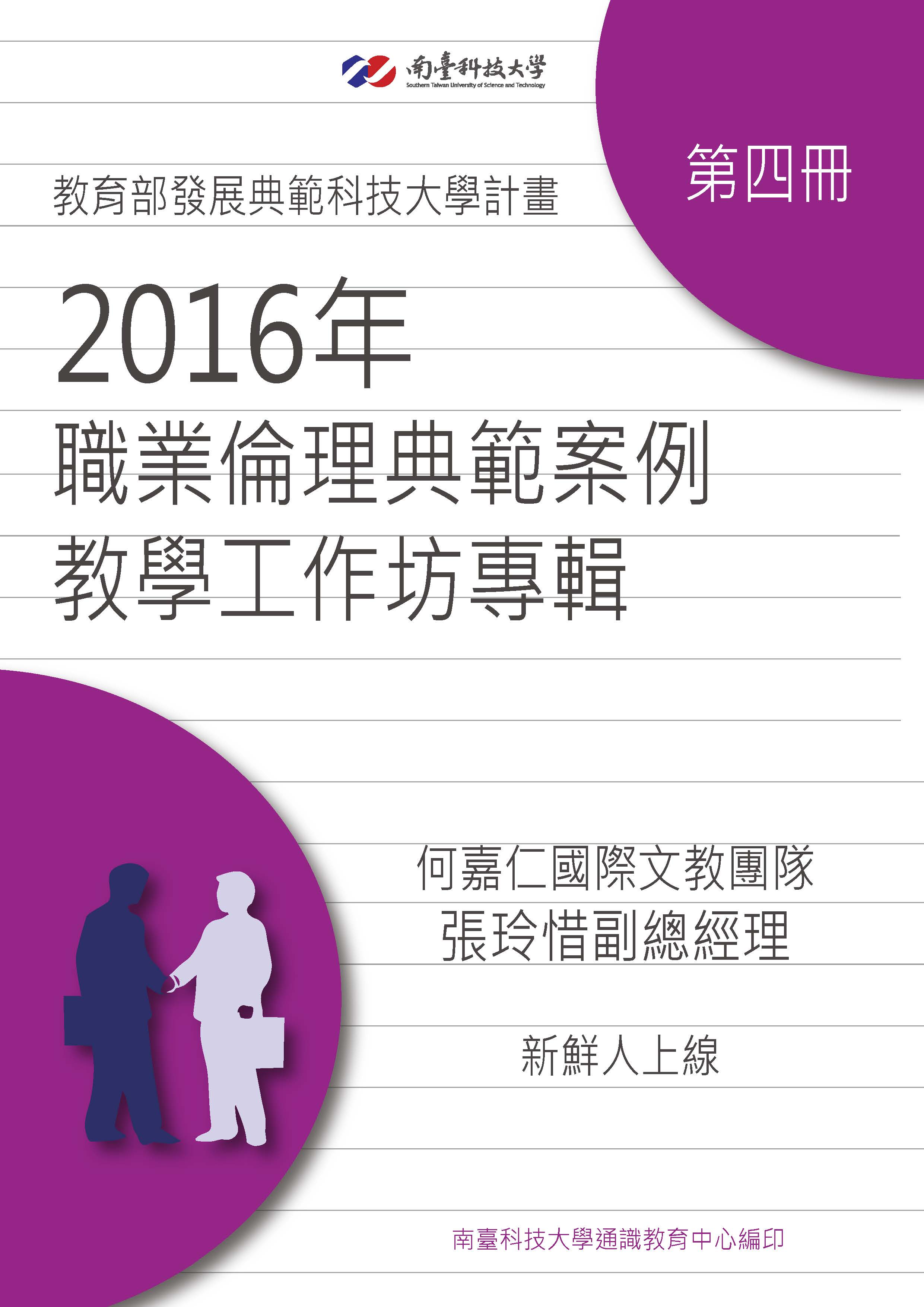 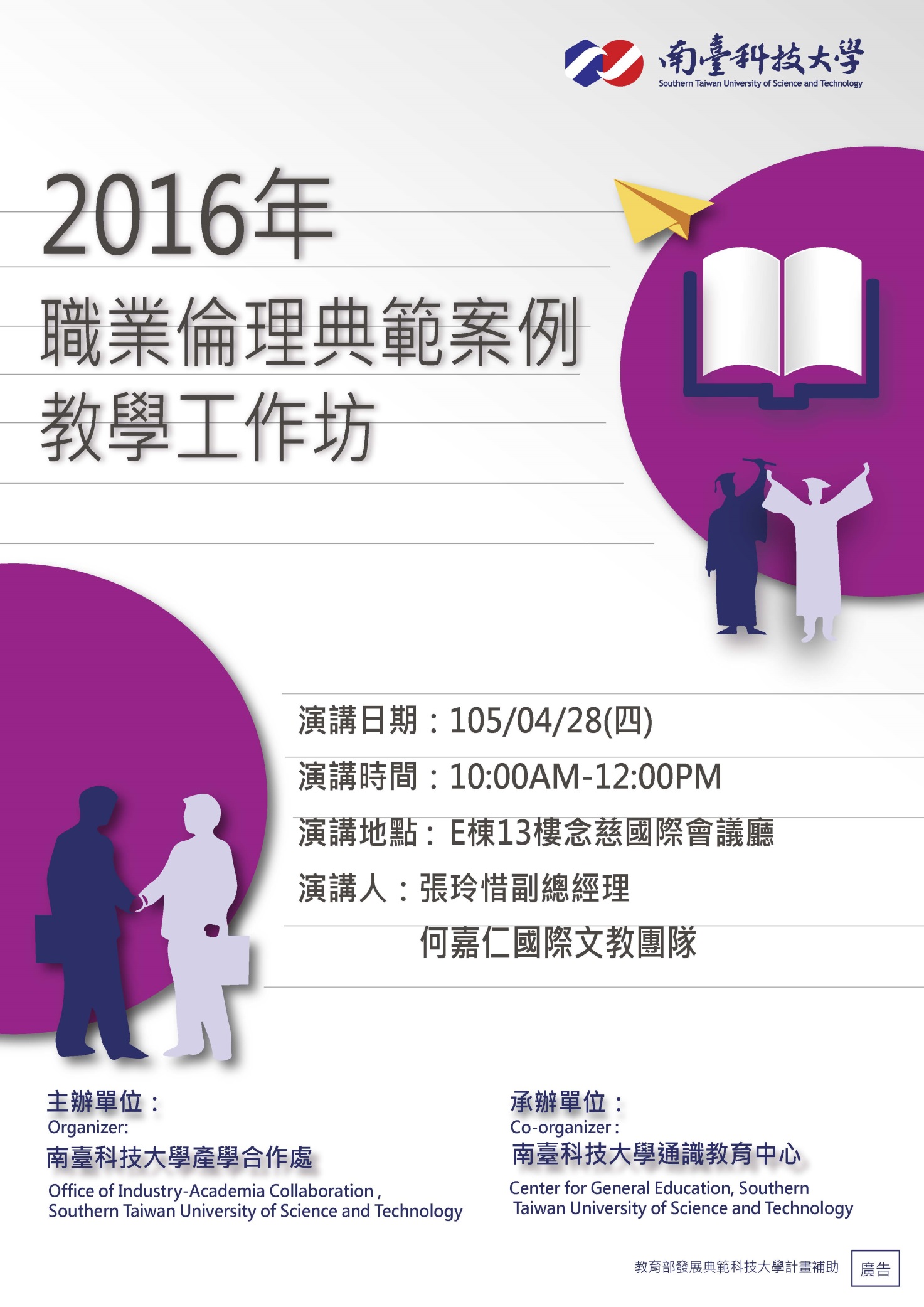 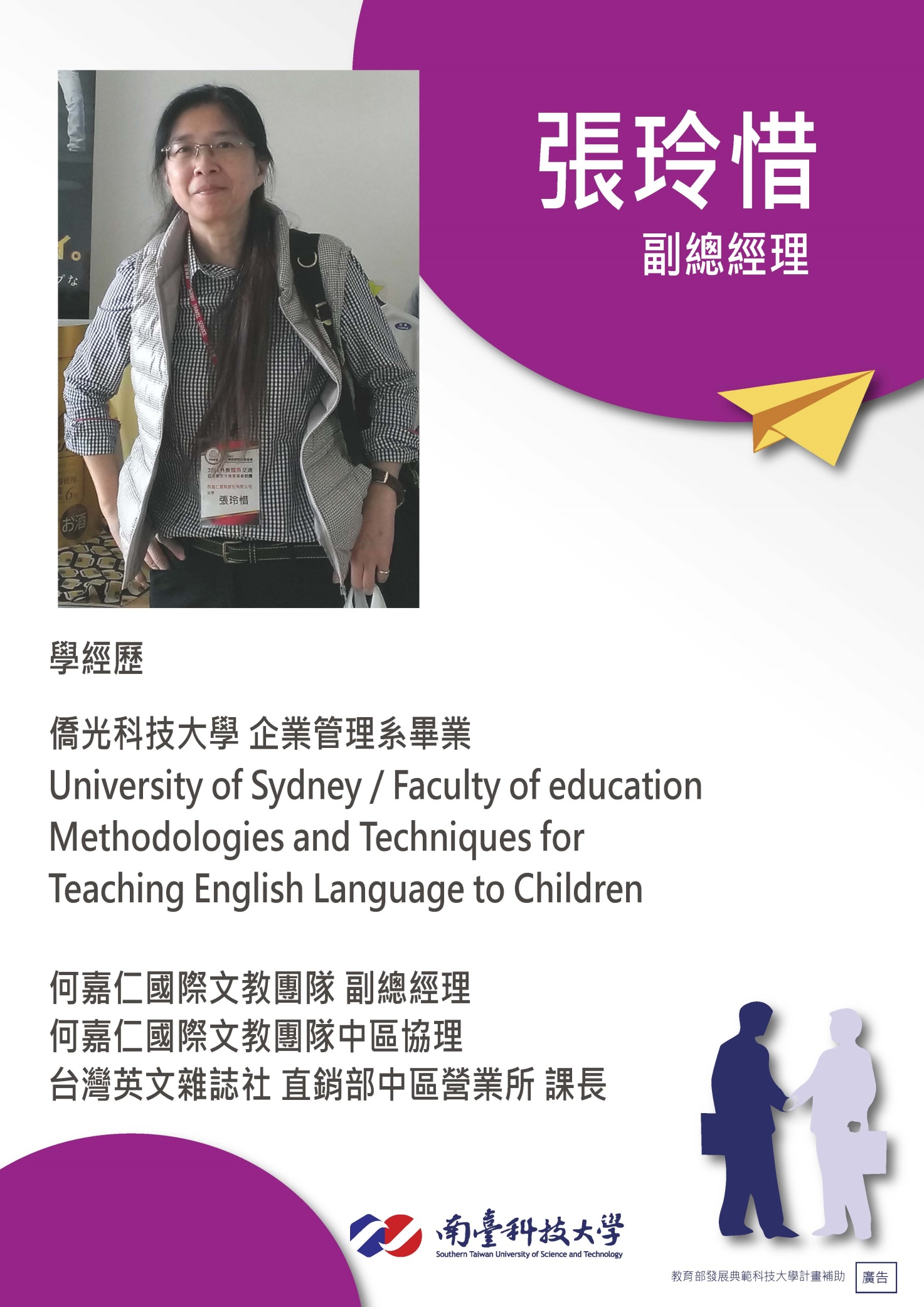 南臺科技大學 發展典範科技大學計畫105年度深化職業倫理分項計畫典範案例教學工作坊成果報告表成果記錄剪影人文社會學院倫理案例分享教材資料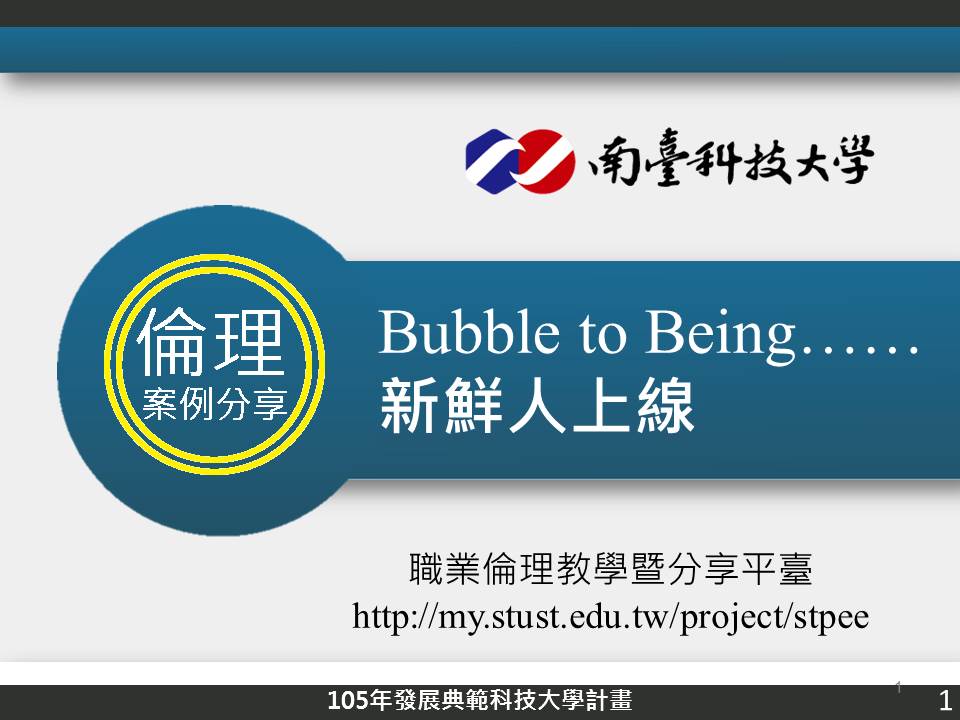 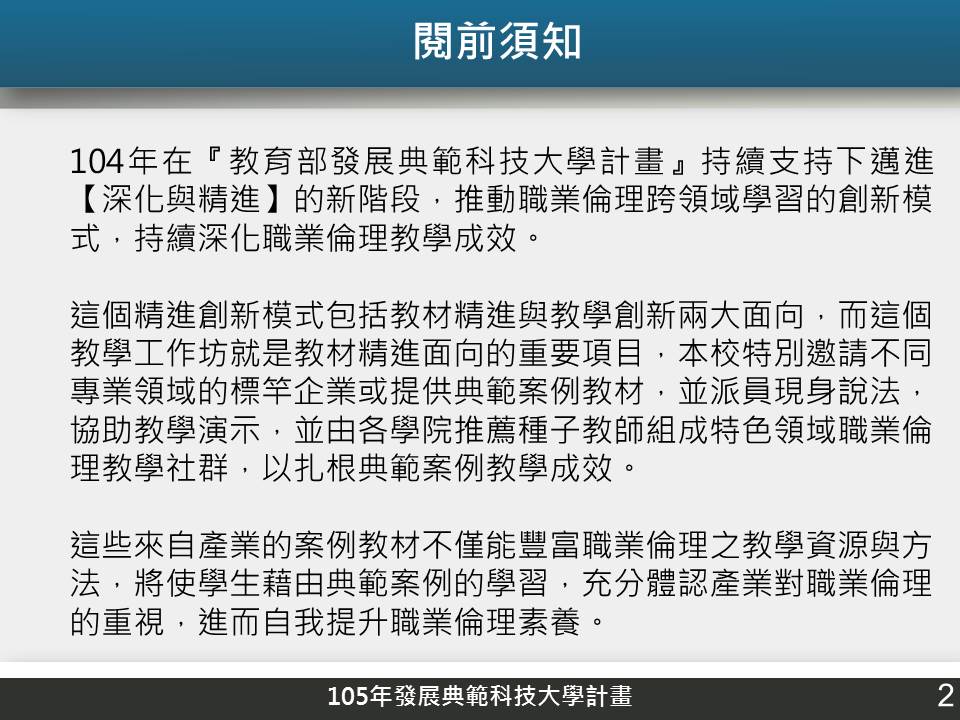 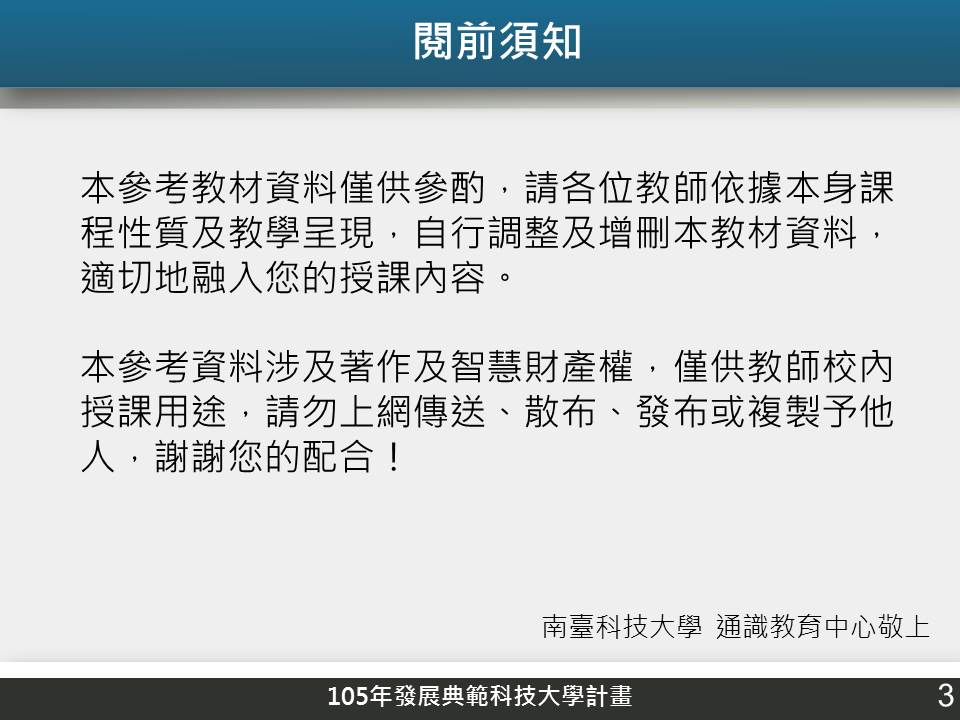 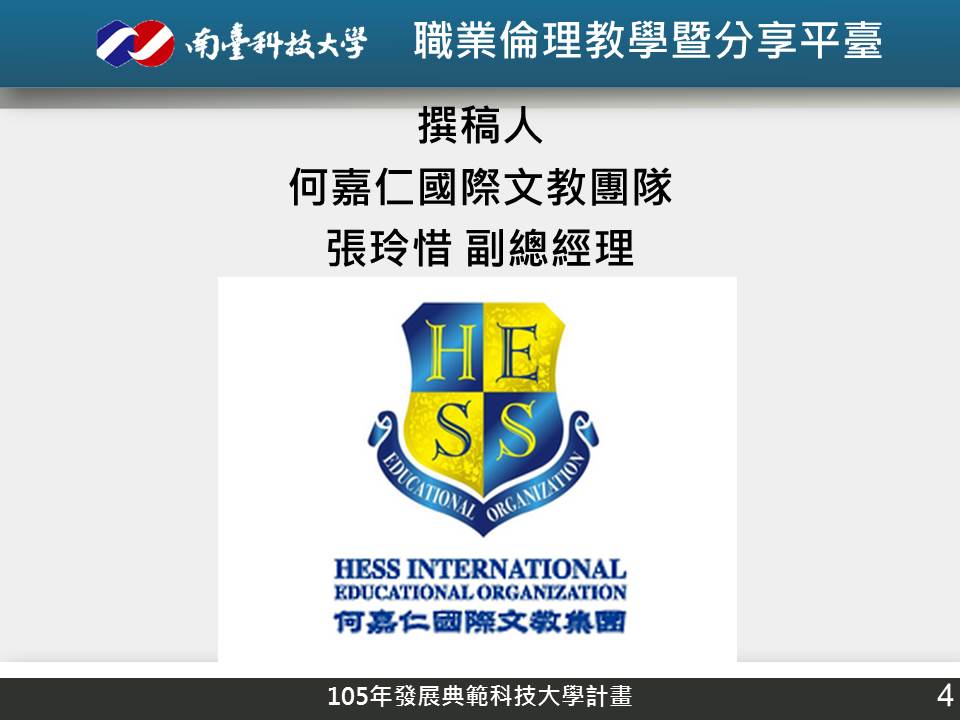 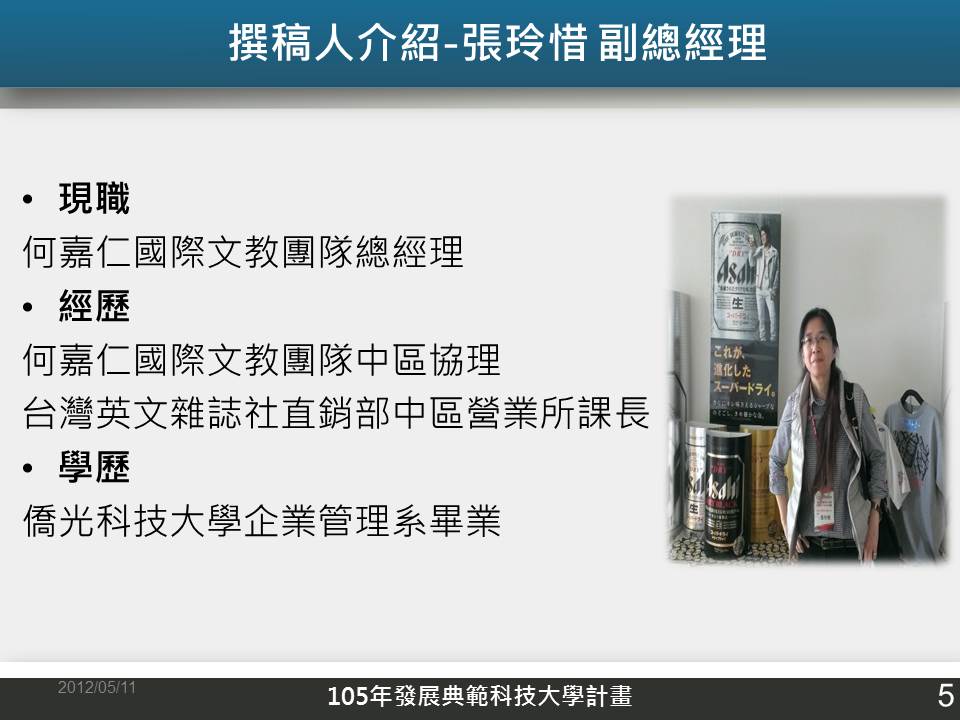 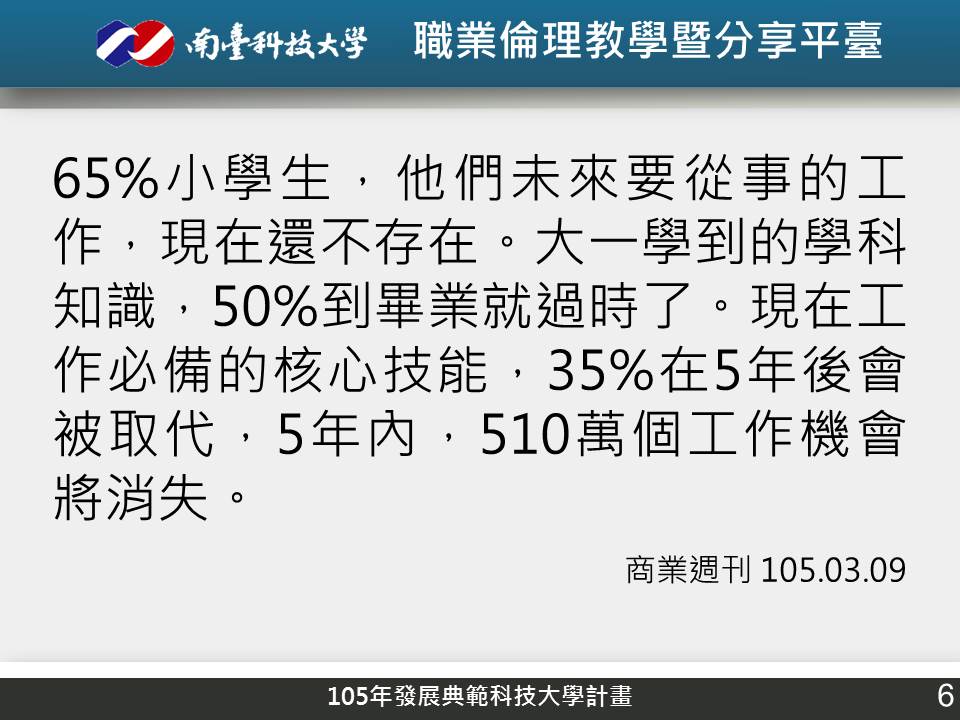 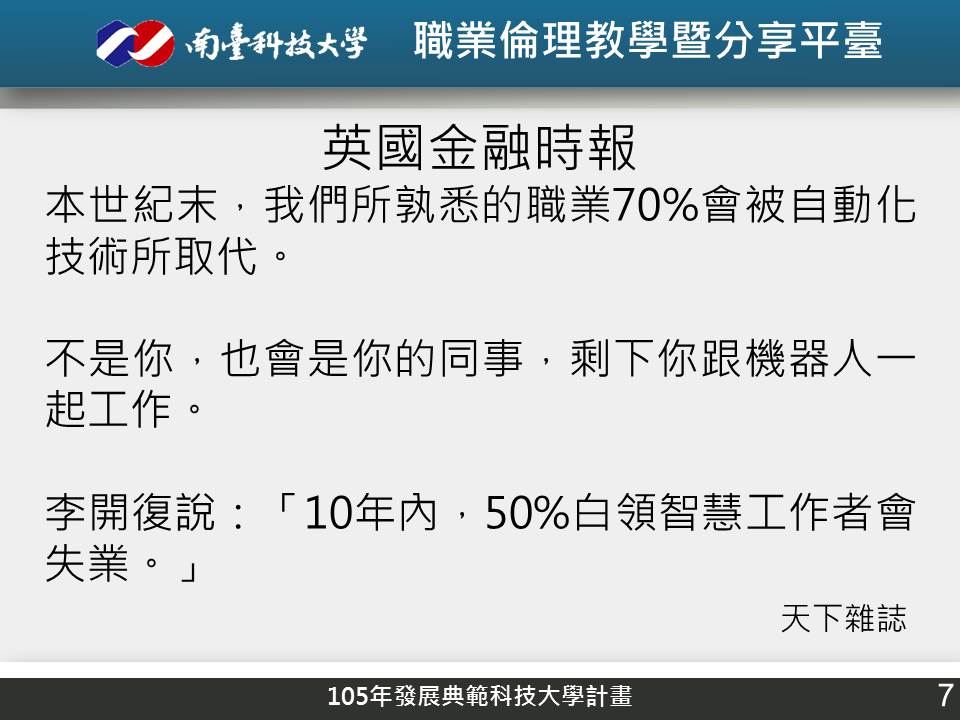 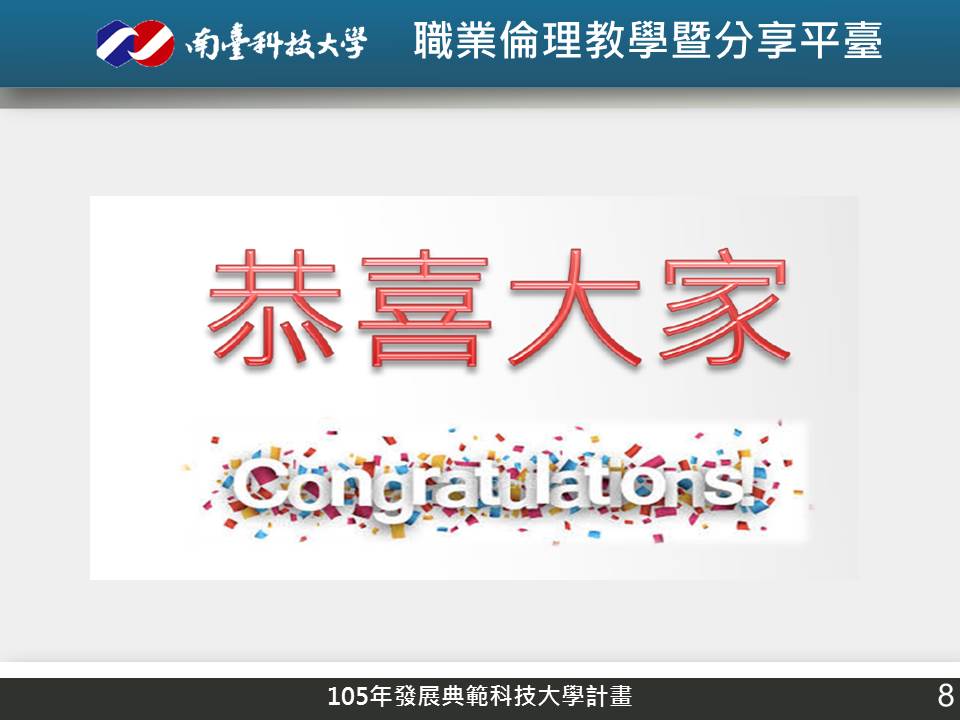 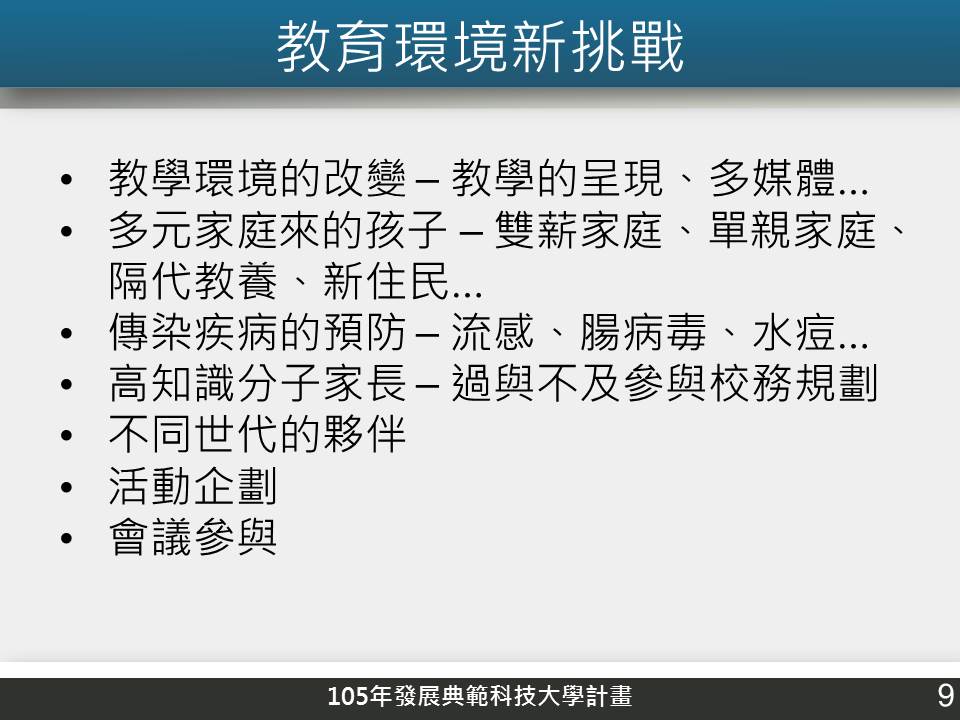 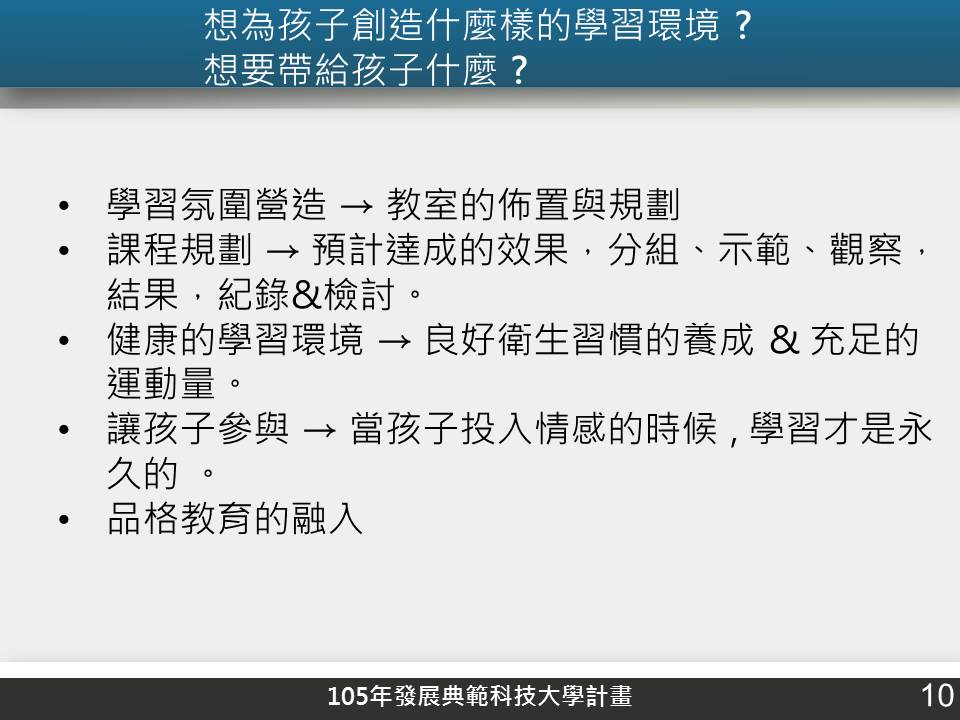 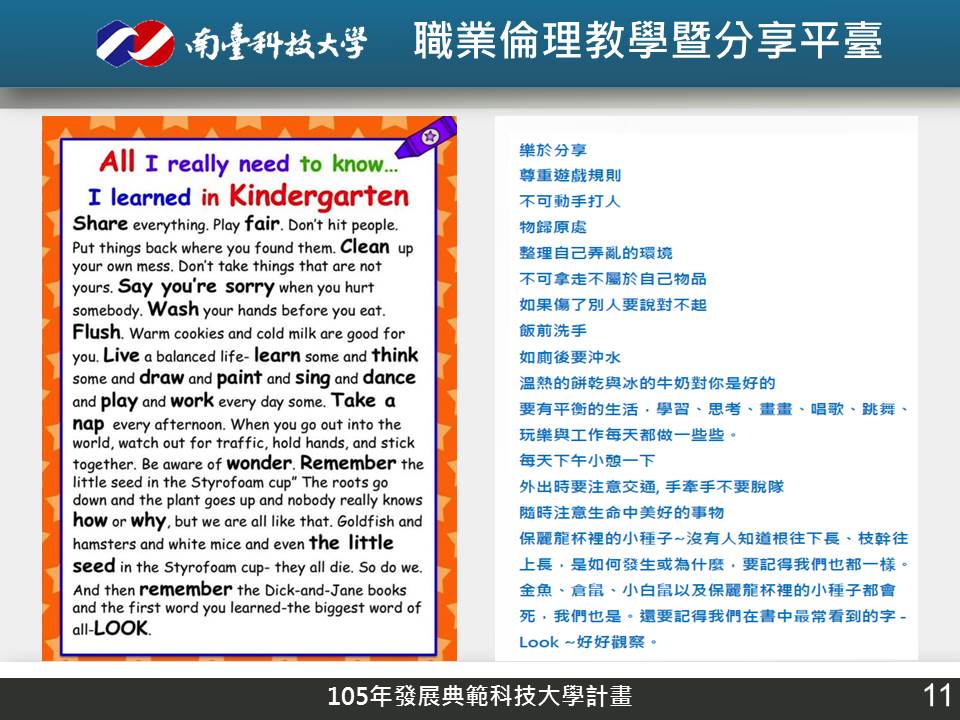 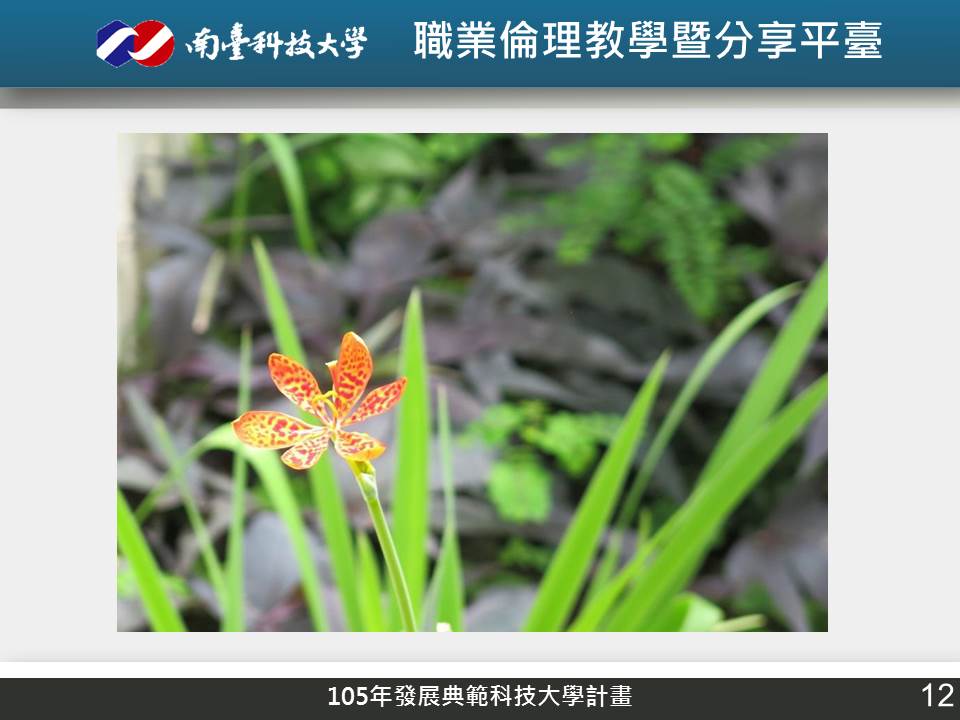 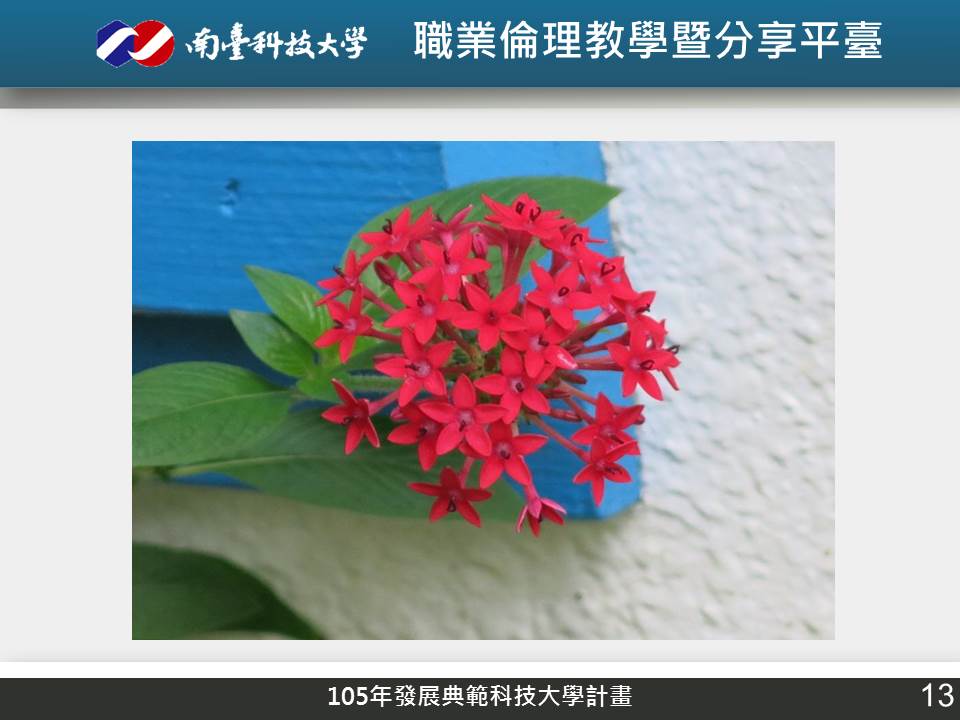 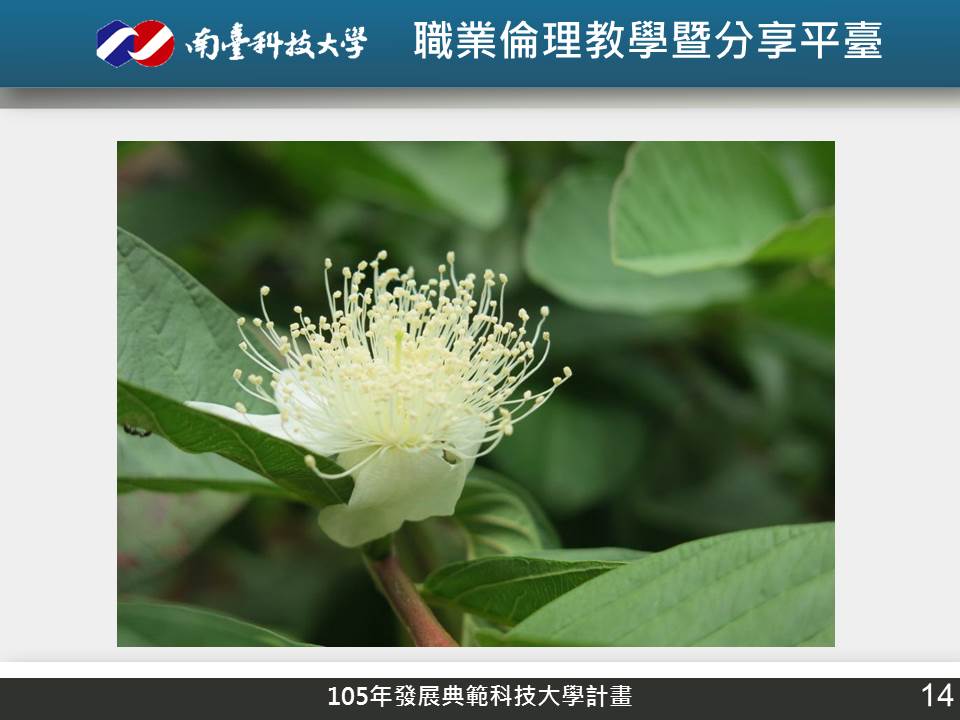 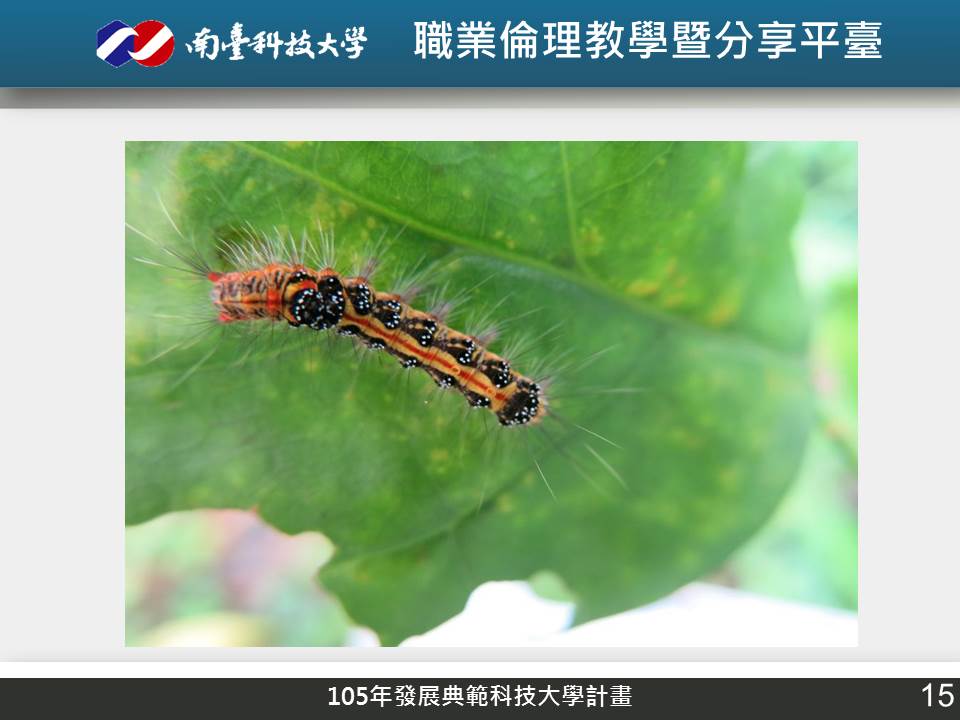 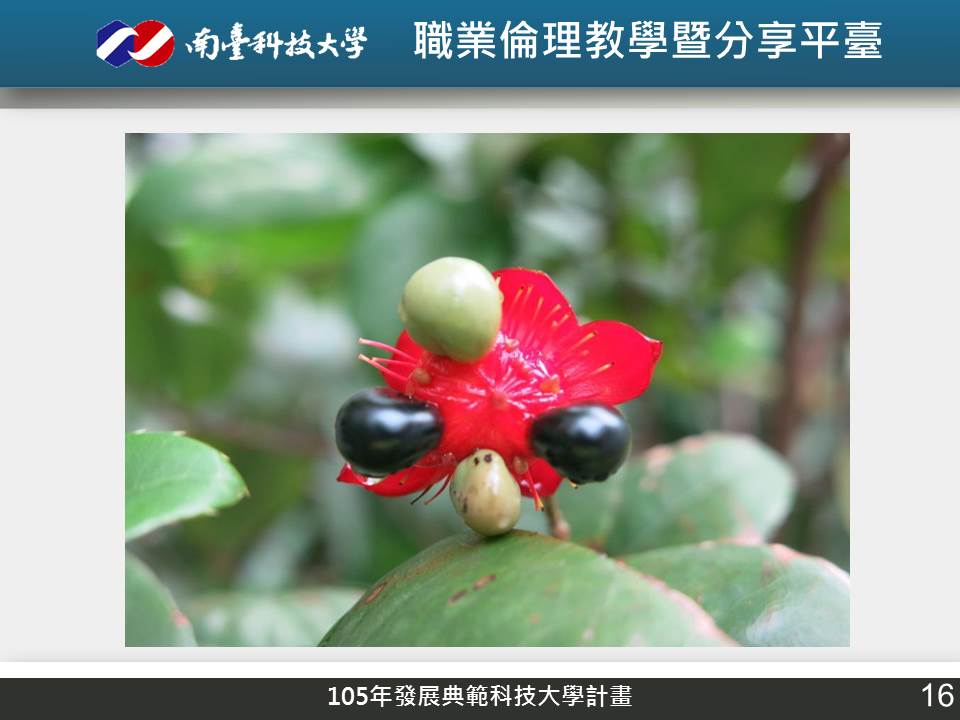 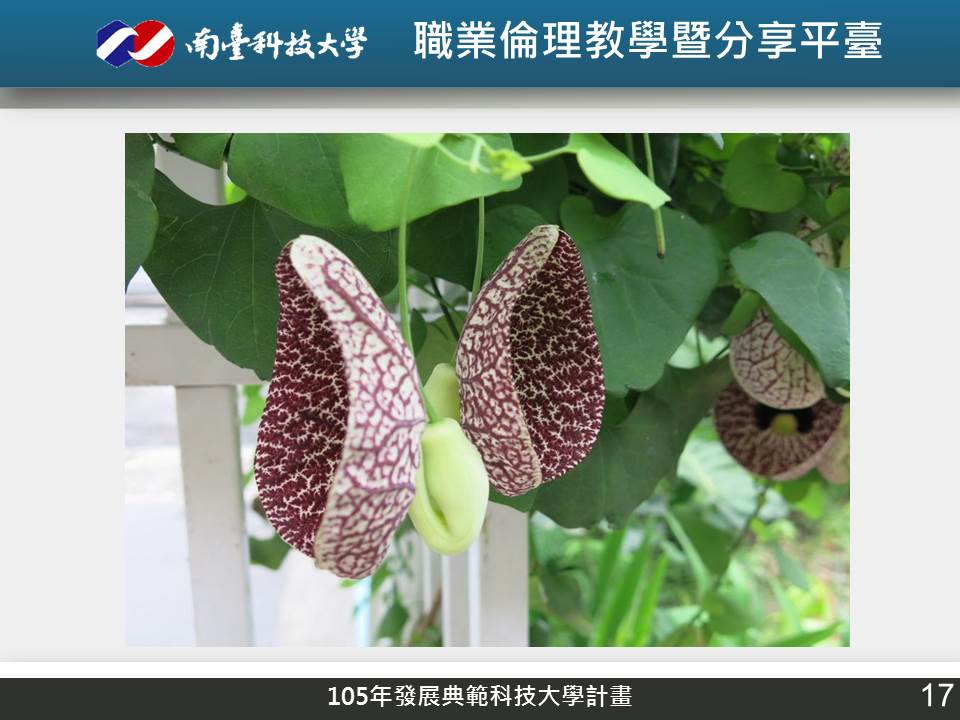 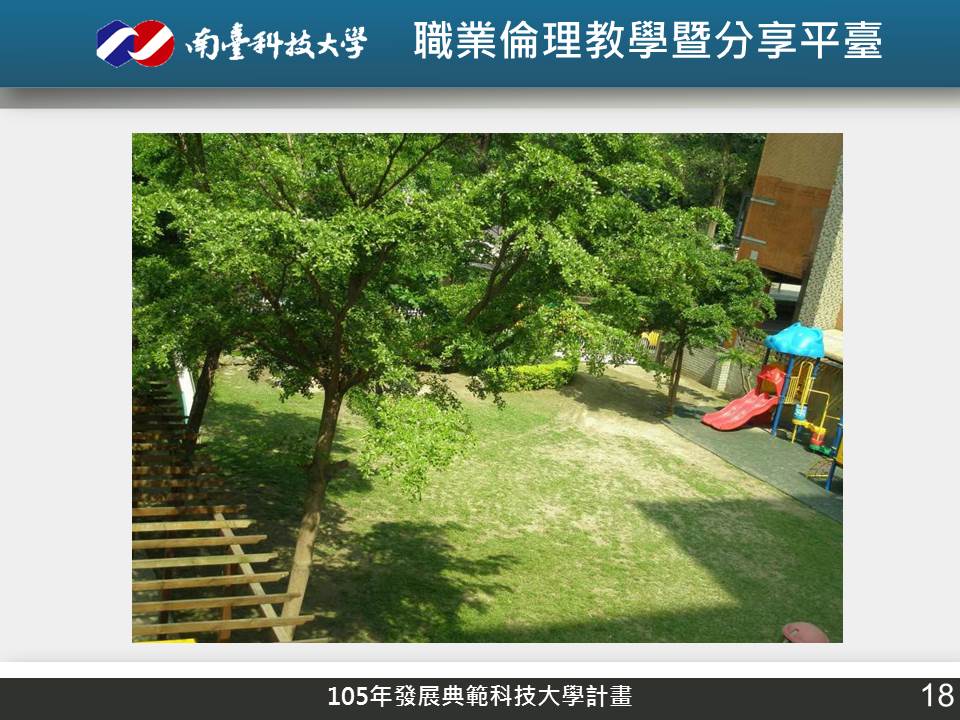 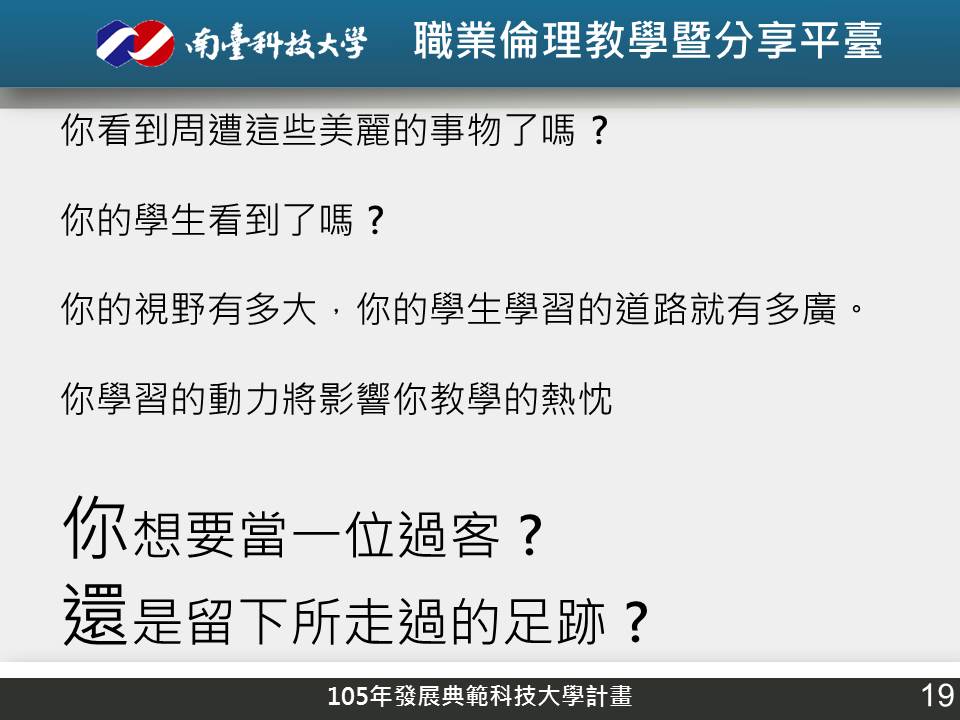 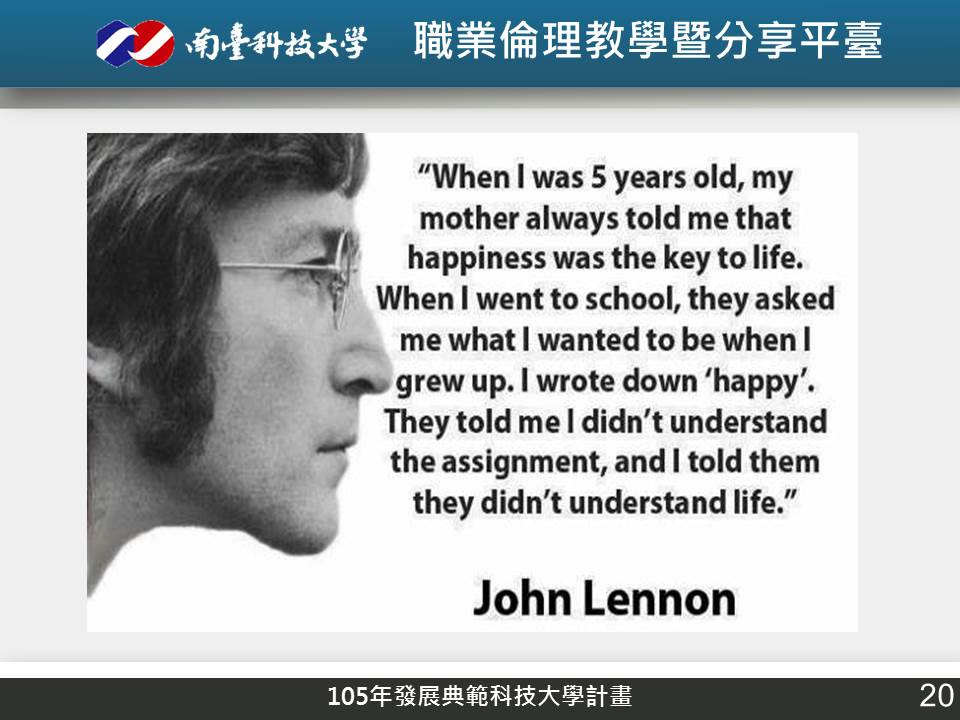 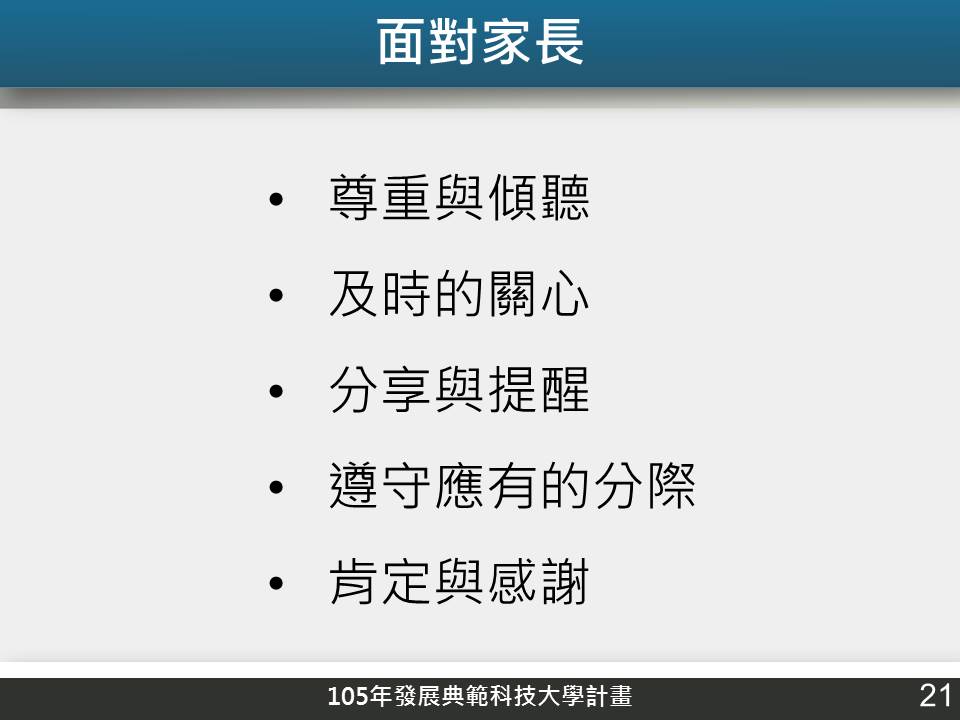 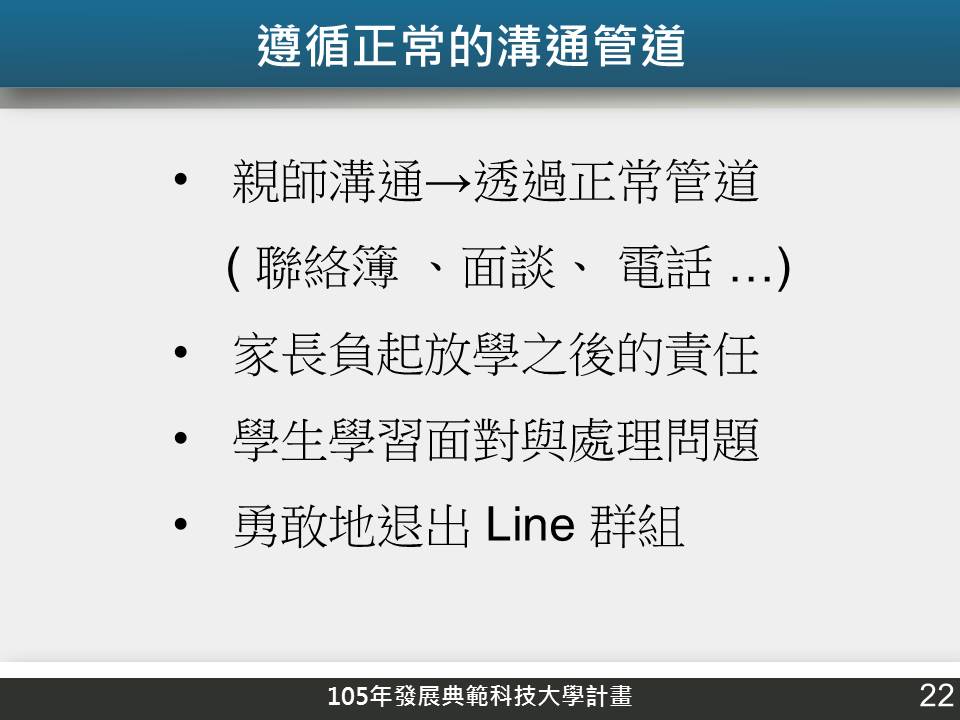 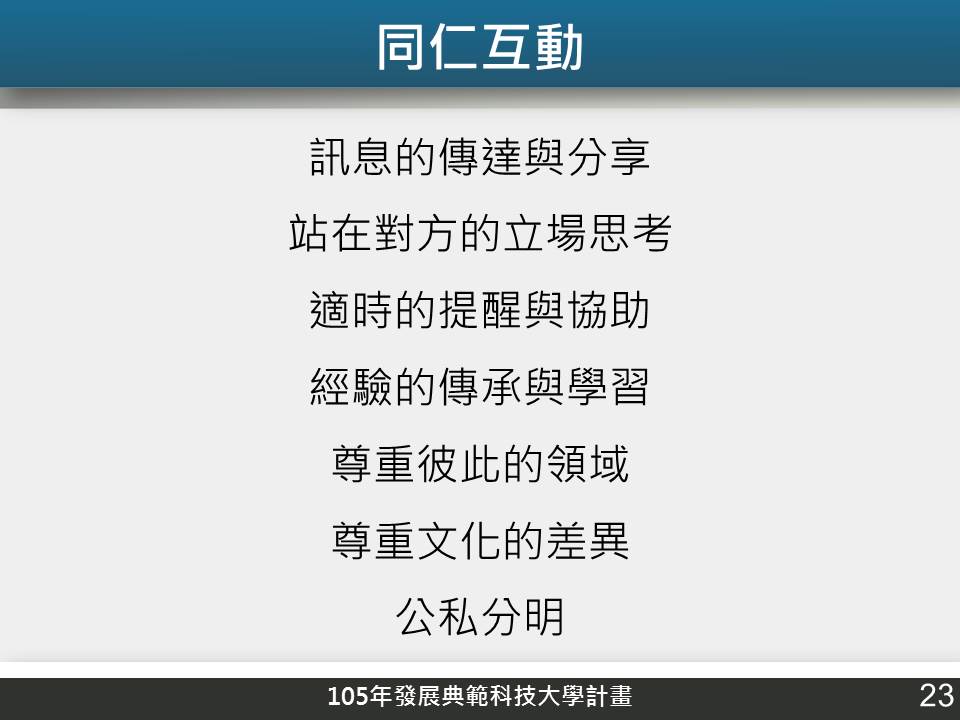 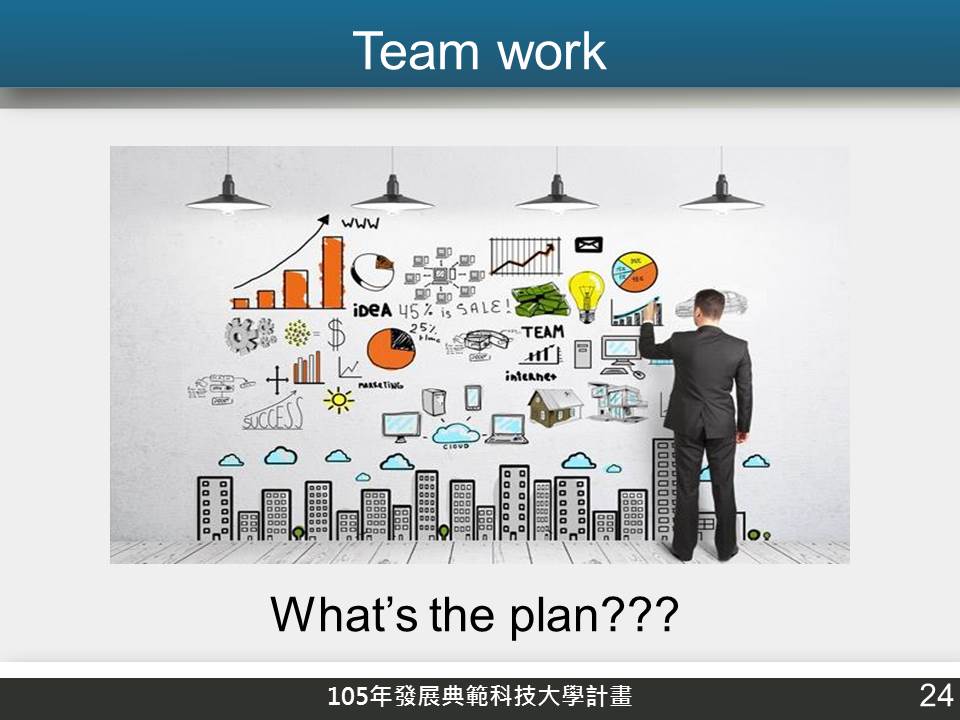 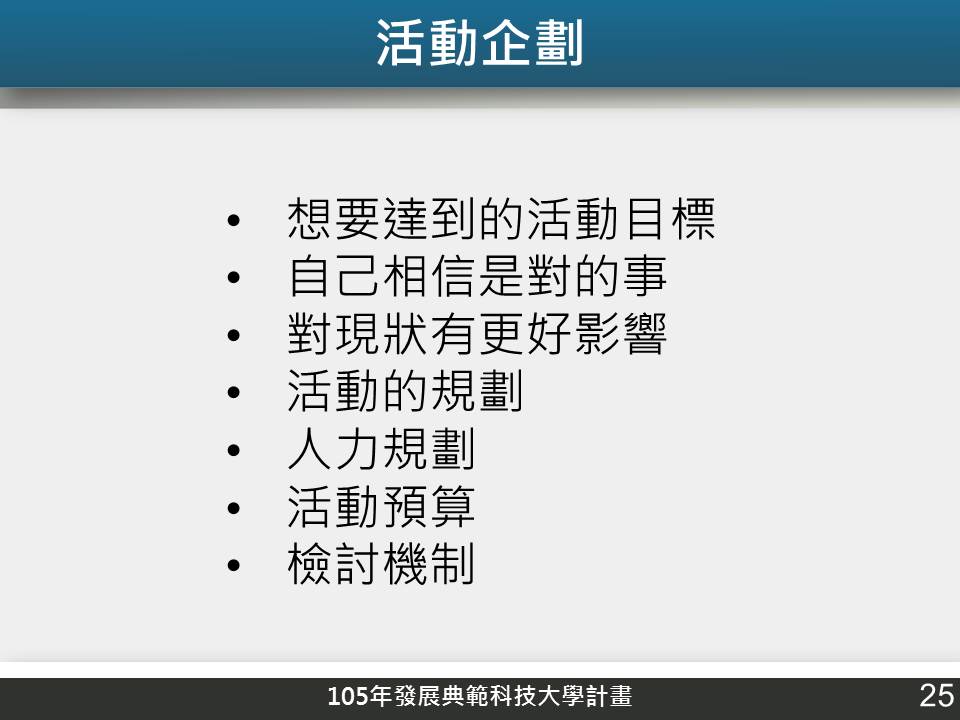 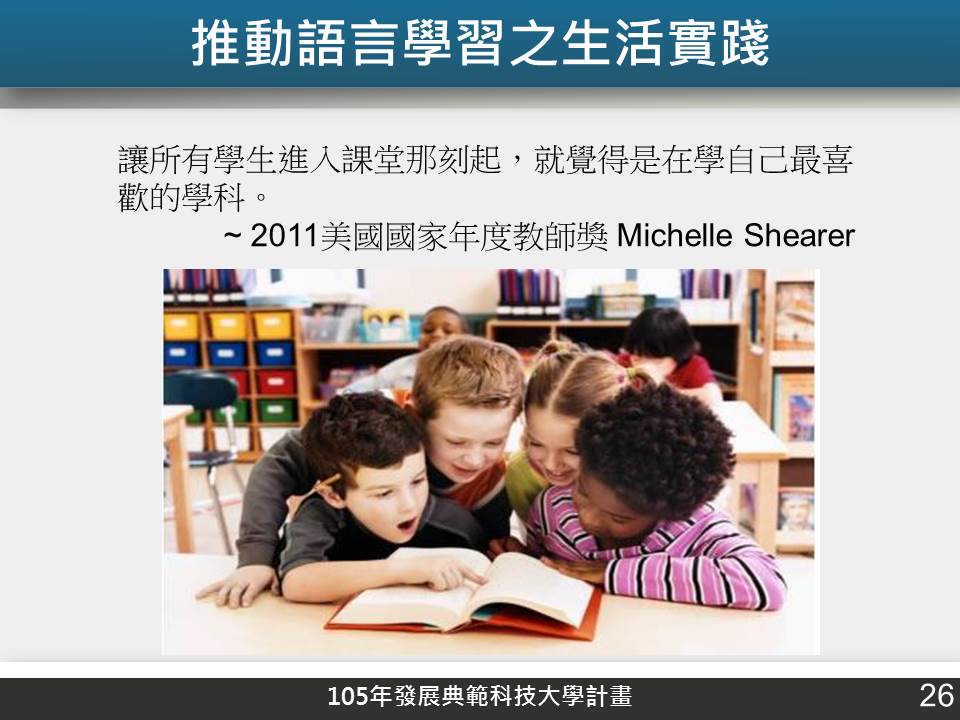 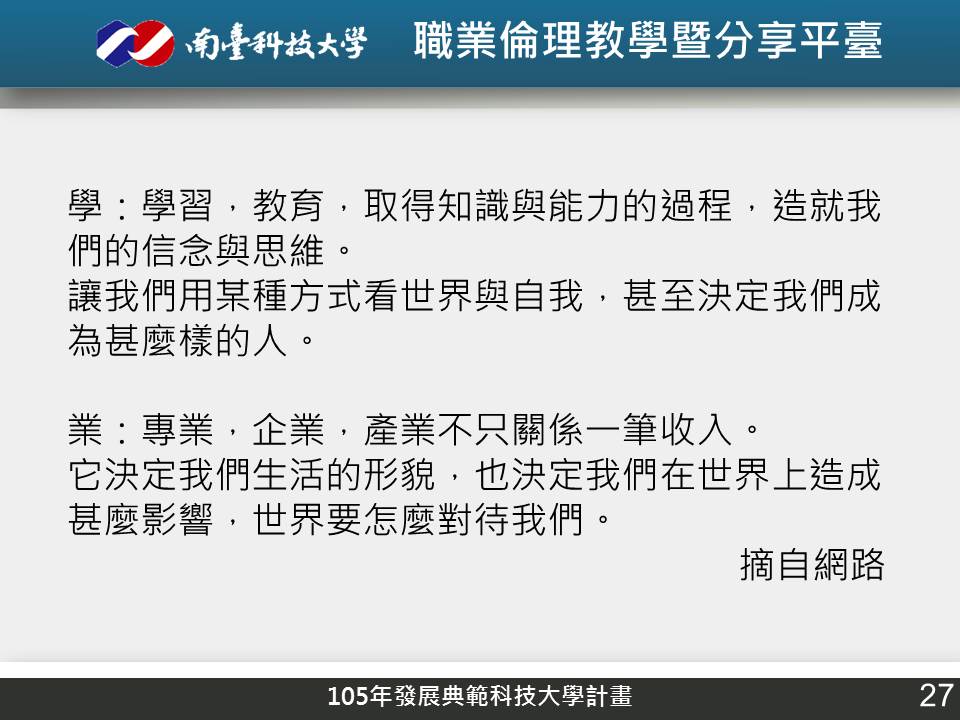 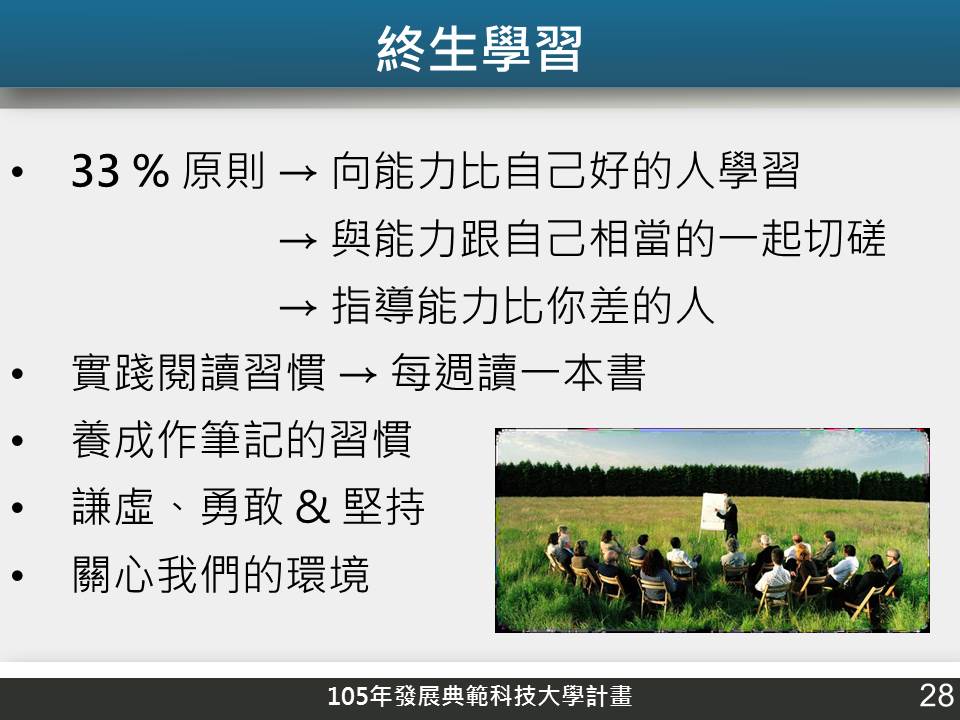 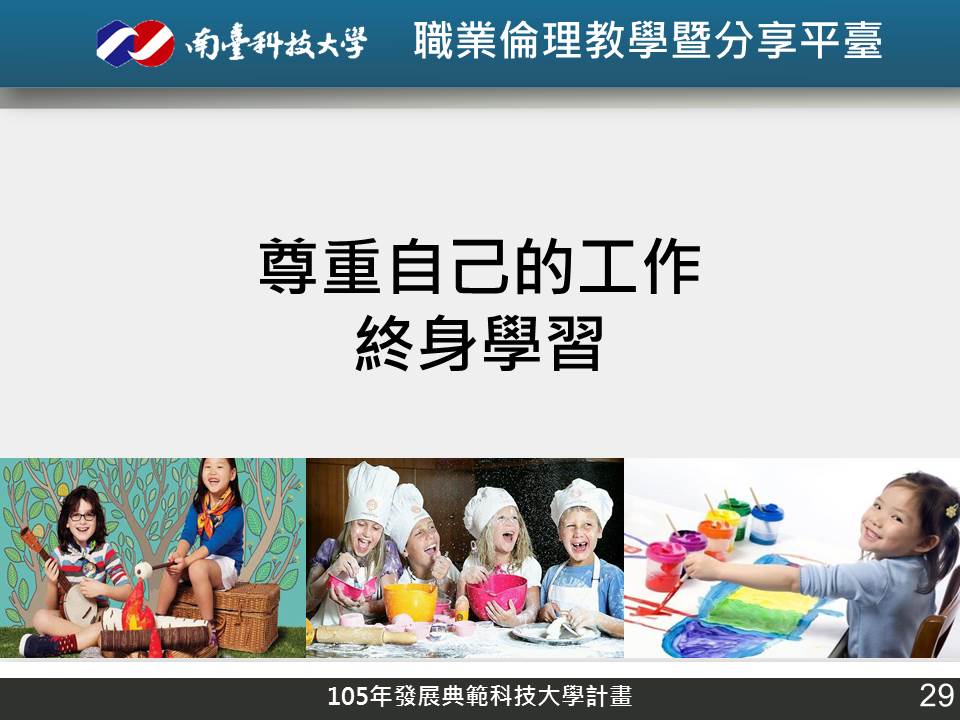 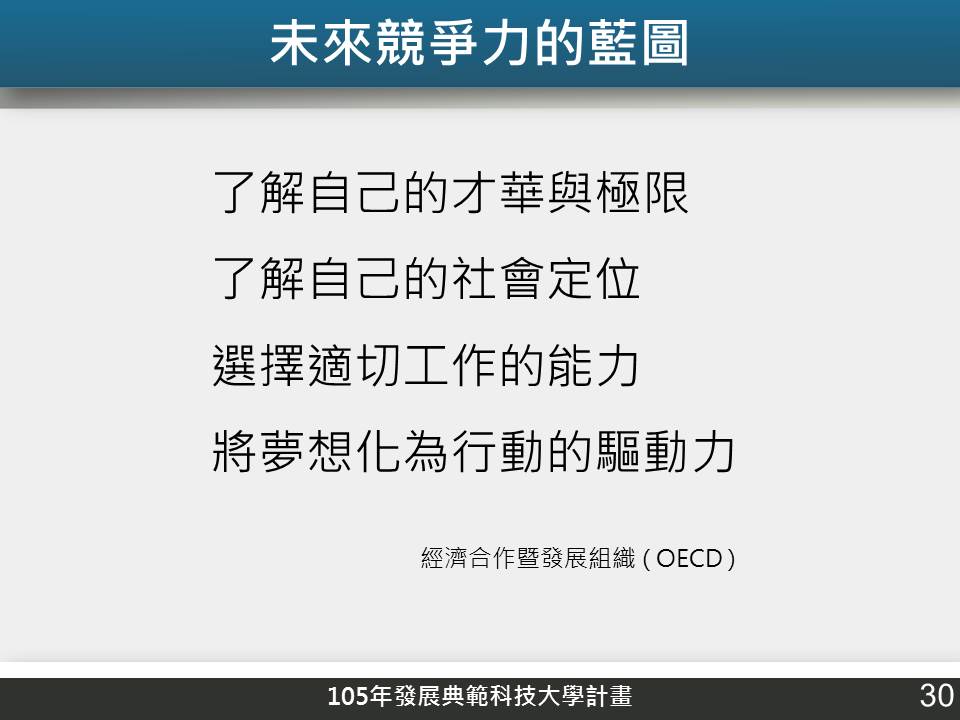 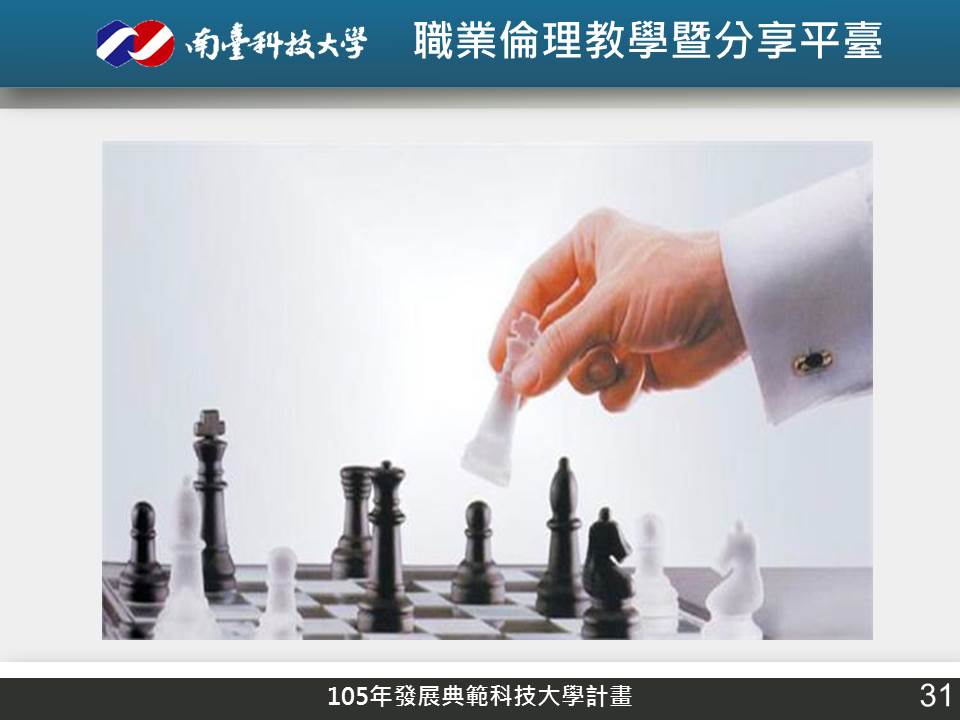 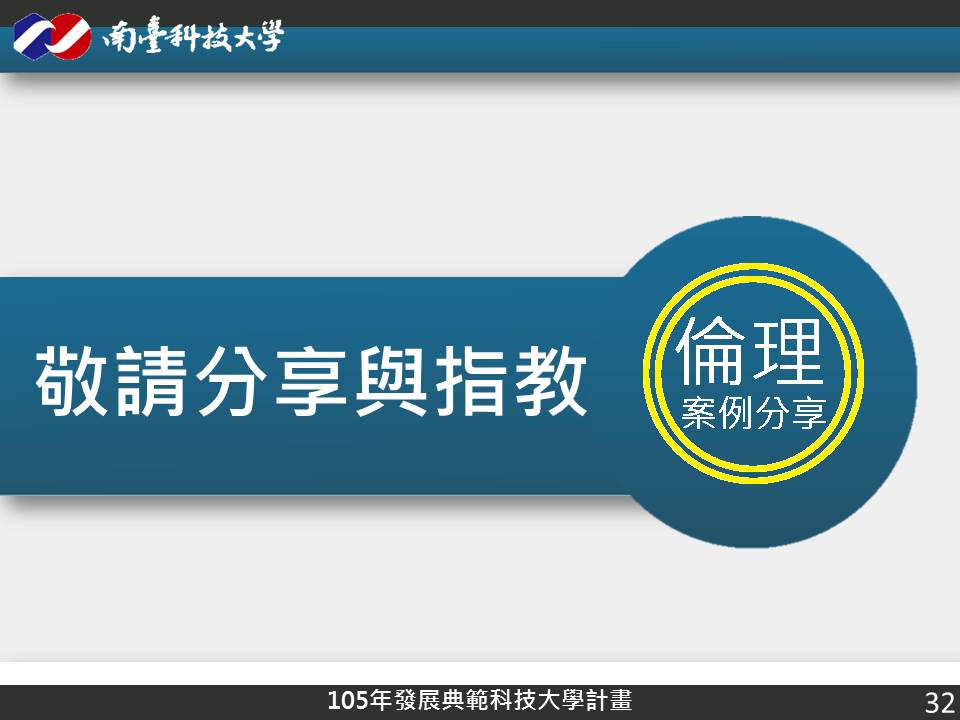 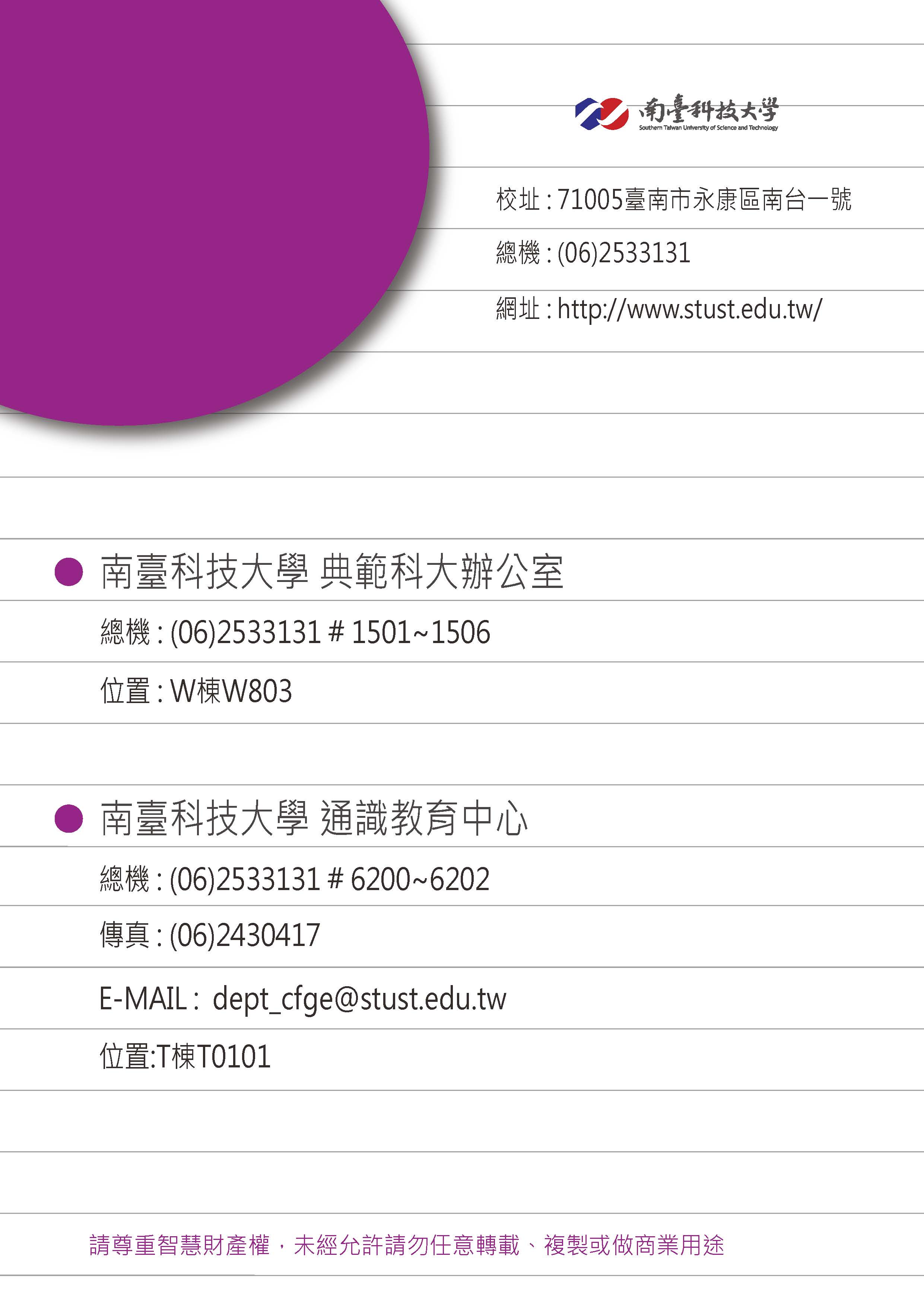 填表人 / (班級)：高家斌副教授填表人 / (班級)：高家斌副教授填表人 / (班級)：高家斌副教授填表人聯絡電話：6001填表人聯絡電話：6001填表人聯絡電話：6001一、基本資料：一、基本資料：一、基本資料：一、基本資料：一、基本資料：一、基本資料：社群名稱：人文學院教師專業倫理成長社群社群名稱：人文學院教師專業倫理成長社群社群名稱：人文學院教師專業倫理成長社群社群召集人姓名：高家斌副教授社群召集人姓名：高家斌副教授社群召集人姓名：高家斌副教授工作坊時間：105/4/28(四)10:00-12:00工作坊時間：105/4/28(四)10:00-12:00工作坊時間：105/4/28(四)10:00-12:00工作坊出席人數：206人工作坊出席人數：206人工作坊出席人數：206人二、工作坊安排：二、工作坊安排：二、工作坊安排：二、工作坊安排：二、工作坊安排：二、工作坊安排：日期主題名稱業界授課專家服務公司服務職稱授課時數105/04/28新鮮人上線張玲惜何嘉仁文教機構副總經理2小時三、成果內容三、成果內容三、成果內容三、成果內容三、成果內容三、成果內容(一)工作坊摘要：  此次講座邀請何嘉仁國際文教團隊張玲惜副總經理與應屆畢業生分享職場倫理經驗；張副總經理畢業於雪梨大學教育學院，專研教導孩子學習英語的方法與技巧。畢業後回台後，任職於台灣英文雜誌社直銷部中區營業所課長，先後出任何嘉仁國際文教團隊協理、副總經理等職務長達28年。  張副總經理長期投身幼兒與英語教育領域，副總經理以其豐富的閱歷，於講座中分享許多職業倫理的經典案例，並由業界的觀點來剖析、切入案例；這些案例除了透過種子教師社群的討論，內化成人文與幼教領域職業倫理課程的優質教材之外，也提升聽講學生的職業倫理素養，使其成為職場的優質公民！(二)Q&A：Q.幼教的領域裡面，幼兒越來越少，家長對於小朋友越來越重視，造成怪獸家長很多，請問副總對於此趨勢會如何協助何嘉仁的老師處理或是教導老師面對此情況呢？A.現在的確是有許多這樣的狀況會遇到許多客訴；何嘉仁會先協助老師處理這樣的問題，但非常重要的是，在整個客訴事情中要先了解老師是不是有疏失的地方，所以要先了解客訴是不是真的有真實的事件。誠實才是最好的解決辦法；若是今天真的在處理的過程中自己有疏失，一定要誠實地讓你的主管知道，主管才能協助你處理；若在內省整個過程後自己沒有疏失，也一定要讓主管知道，好讓主管可以協助你面對家長、處理事情。最重要的是一定要具備慢慢累積自己的能力，這一定會讓自己具備解決問題的能力，也能讓家長越來越信任老師。我覺得家長送小孩去上課通常都會懷有不安全感，如果你在互動中沒有給予足夠的信賴感或是沒有給家長一種你「有擔當、有方向、有自信」的感覺的話，家長就會會變成擔心的家長，每天都到學校。所以我想，最重要的就是，當事情發生的時候要跟主管討論如何解決這樣的問題，再來就是要培養自己的實力，這才是根本之道。Q.何嘉仁的徵選人才的條件、會問哪些問題呢？A.(副總回答) 徵選人才交給第一線主管執行；表達能力在幼教這一環相當重要，再來則是穿著部分，面試時的第一印象相當重要，沒有一定要穿著哪一類型的服裝，主要是穿著乾淨合宜。A.(第一線主管回答) 徵選人才會分成筆試跟面試兩部分；面試注重於表達能力、說話的意涵；筆試當中我們會觀察該員的國語文能力、簡單的教案設計、老師的個性特質等，而許多同學會擔心的英語能力，基本上我們會希望老師具有基礎的能力即可，因有時會需要跟美語老師溝通小朋友的狀況，因此需要具備一些簡單的對話能力，重點仍是在老師的特質的觀察。Q.何嘉仁的職前訓練多久？內容為何？A. 一開始會跟著資深老師一起做事情，職前訓練的內容大致有：教材的講解，何嘉仁教學規劃的核心內容、一整年的活動等；其中最重要的是跟著資深老師一起做事情，這種方式會學習的相當快速；而其他的訓練有每個月會有一次的月訓，各個學校也會有週會，週會會談到下個星期的教學規劃、要連絡家長的事項以及一些特殊的案例等。其中因為會寫聯絡簿，所以國語文的表達能力相當重要，我們希望可以呈現重點式的表達，將小孩子在幼稚園中學到的東西、老師觀察到的情形都用重點式的方式寫在聯絡簿中，而非流水帳式的呈現。(一)工作坊摘要：  此次講座邀請何嘉仁國際文教團隊張玲惜副總經理與應屆畢業生分享職場倫理經驗；張副總經理畢業於雪梨大學教育學院，專研教導孩子學習英語的方法與技巧。畢業後回台後，任職於台灣英文雜誌社直銷部中區營業所課長，先後出任何嘉仁國際文教團隊協理、副總經理等職務長達28年。  張副總經理長期投身幼兒與英語教育領域，副總經理以其豐富的閱歷，於講座中分享許多職業倫理的經典案例，並由業界的觀點來剖析、切入案例；這些案例除了透過種子教師社群的討論，內化成人文與幼教領域職業倫理課程的優質教材之外，也提升聽講學生的職業倫理素養，使其成為職場的優質公民！(二)Q&A：Q.幼教的領域裡面，幼兒越來越少，家長對於小朋友越來越重視，造成怪獸家長很多，請問副總對於此趨勢會如何協助何嘉仁的老師處理或是教導老師面對此情況呢？A.現在的確是有許多這樣的狀況會遇到許多客訴；何嘉仁會先協助老師處理這樣的問題，但非常重要的是，在整個客訴事情中要先了解老師是不是有疏失的地方，所以要先了解客訴是不是真的有真實的事件。誠實才是最好的解決辦法；若是今天真的在處理的過程中自己有疏失，一定要誠實地讓你的主管知道，主管才能協助你處理；若在內省整個過程後自己沒有疏失，也一定要讓主管知道，好讓主管可以協助你面對家長、處理事情。最重要的是一定要具備慢慢累積自己的能力，這一定會讓自己具備解決問題的能力，也能讓家長越來越信任老師。我覺得家長送小孩去上課通常都會懷有不安全感，如果你在互動中沒有給予足夠的信賴感或是沒有給家長一種你「有擔當、有方向、有自信」的感覺的話，家長就會會變成擔心的家長，每天都到學校。所以我想，最重要的就是，當事情發生的時候要跟主管討論如何解決這樣的問題，再來就是要培養自己的實力，這才是根本之道。Q.何嘉仁的徵選人才的條件、會問哪些問題呢？A.(副總回答) 徵選人才交給第一線主管執行；表達能力在幼教這一環相當重要，再來則是穿著部分，面試時的第一印象相當重要，沒有一定要穿著哪一類型的服裝，主要是穿著乾淨合宜。A.(第一線主管回答) 徵選人才會分成筆試跟面試兩部分；面試注重於表達能力、說話的意涵；筆試當中我們會觀察該員的國語文能力、簡單的教案設計、老師的個性特質等，而許多同學會擔心的英語能力，基本上我們會希望老師具有基礎的能力即可，因有時會需要跟美語老師溝通小朋友的狀況，因此需要具備一些簡單的對話能力，重點仍是在老師的特質的觀察。Q.何嘉仁的職前訓練多久？內容為何？A. 一開始會跟著資深老師一起做事情，職前訓練的內容大致有：教材的講解，何嘉仁教學規劃的核心內容、一整年的活動等；其中最重要的是跟著資深老師一起做事情，這種方式會學習的相當快速；而其他的訓練有每個月會有一次的月訓，各個學校也會有週會，週會會談到下個星期的教學規劃、要連絡家長的事項以及一些特殊的案例等。其中因為會寫聯絡簿，所以國語文的表達能力相當重要，我們希望可以呈現重點式的表達，將小孩子在幼稚園中學到的東西、老師觀察到的情形都用重點式的方式寫在聯絡簿中，而非流水帳式的呈現。(一)工作坊摘要：  此次講座邀請何嘉仁國際文教團隊張玲惜副總經理與應屆畢業生分享職場倫理經驗；張副總經理畢業於雪梨大學教育學院，專研教導孩子學習英語的方法與技巧。畢業後回台後，任職於台灣英文雜誌社直銷部中區營業所課長，先後出任何嘉仁國際文教團隊協理、副總經理等職務長達28年。  張副總經理長期投身幼兒與英語教育領域，副總經理以其豐富的閱歷，於講座中分享許多職業倫理的經典案例，並由業界的觀點來剖析、切入案例；這些案例除了透過種子教師社群的討論，內化成人文與幼教領域職業倫理課程的優質教材之外，也提升聽講學生的職業倫理素養，使其成為職場的優質公民！(二)Q&A：Q.幼教的領域裡面，幼兒越來越少，家長對於小朋友越來越重視，造成怪獸家長很多，請問副總對於此趨勢會如何協助何嘉仁的老師處理或是教導老師面對此情況呢？A.現在的確是有許多這樣的狀況會遇到許多客訴；何嘉仁會先協助老師處理這樣的問題，但非常重要的是，在整個客訴事情中要先了解老師是不是有疏失的地方，所以要先了解客訴是不是真的有真實的事件。誠實才是最好的解決辦法；若是今天真的在處理的過程中自己有疏失，一定要誠實地讓你的主管知道，主管才能協助你處理；若在內省整個過程後自己沒有疏失，也一定要讓主管知道，好讓主管可以協助你面對家長、處理事情。最重要的是一定要具備慢慢累積自己的能力，這一定會讓自己具備解決問題的能力，也能讓家長越來越信任老師。我覺得家長送小孩去上課通常都會懷有不安全感，如果你在互動中沒有給予足夠的信賴感或是沒有給家長一種你「有擔當、有方向、有自信」的感覺的話，家長就會會變成擔心的家長，每天都到學校。所以我想，最重要的就是，當事情發生的時候要跟主管討論如何解決這樣的問題，再來就是要培養自己的實力，這才是根本之道。Q.何嘉仁的徵選人才的條件、會問哪些問題呢？A.(副總回答) 徵選人才交給第一線主管執行；表達能力在幼教這一環相當重要，再來則是穿著部分，面試時的第一印象相當重要，沒有一定要穿著哪一類型的服裝，主要是穿著乾淨合宜。A.(第一線主管回答) 徵選人才會分成筆試跟面試兩部分；面試注重於表達能力、說話的意涵；筆試當中我們會觀察該員的國語文能力、簡單的教案設計、老師的個性特質等，而許多同學會擔心的英語能力，基本上我們會希望老師具有基礎的能力即可，因有時會需要跟美語老師溝通小朋友的狀況，因此需要具備一些簡單的對話能力，重點仍是在老師的特質的觀察。Q.何嘉仁的職前訓練多久？內容為何？A. 一開始會跟著資深老師一起做事情，職前訓練的內容大致有：教材的講解，何嘉仁教學規劃的核心內容、一整年的活動等；其中最重要的是跟著資深老師一起做事情，這種方式會學習的相當快速；而其他的訓練有每個月會有一次的月訓，各個學校也會有週會，週會會談到下個星期的教學規劃、要連絡家長的事項以及一些特殊的案例等。其中因為會寫聯絡簿，所以國語文的表達能力相當重要，我們希望可以呈現重點式的表達，將小孩子在幼稚園中學到的東西、老師觀察到的情形都用重點式的方式寫在聯絡簿中，而非流水帳式的呈現。(一)工作坊摘要：  此次講座邀請何嘉仁國際文教團隊張玲惜副總經理與應屆畢業生分享職場倫理經驗；張副總經理畢業於雪梨大學教育學院，專研教導孩子學習英語的方法與技巧。畢業後回台後，任職於台灣英文雜誌社直銷部中區營業所課長，先後出任何嘉仁國際文教團隊協理、副總經理等職務長達28年。  張副總經理長期投身幼兒與英語教育領域，副總經理以其豐富的閱歷，於講座中分享許多職業倫理的經典案例，並由業界的觀點來剖析、切入案例；這些案例除了透過種子教師社群的討論，內化成人文與幼教領域職業倫理課程的優質教材之外，也提升聽講學生的職業倫理素養，使其成為職場的優質公民！(二)Q&A：Q.幼教的領域裡面，幼兒越來越少，家長對於小朋友越來越重視，造成怪獸家長很多，請問副總對於此趨勢會如何協助何嘉仁的老師處理或是教導老師面對此情況呢？A.現在的確是有許多這樣的狀況會遇到許多客訴；何嘉仁會先協助老師處理這樣的問題，但非常重要的是，在整個客訴事情中要先了解老師是不是有疏失的地方，所以要先了解客訴是不是真的有真實的事件。誠實才是最好的解決辦法；若是今天真的在處理的過程中自己有疏失，一定要誠實地讓你的主管知道，主管才能協助你處理；若在內省整個過程後自己沒有疏失，也一定要讓主管知道，好讓主管可以協助你面對家長、處理事情。最重要的是一定要具備慢慢累積自己的能力，這一定會讓自己具備解決問題的能力，也能讓家長越來越信任老師。我覺得家長送小孩去上課通常都會懷有不安全感，如果你在互動中沒有給予足夠的信賴感或是沒有給家長一種你「有擔當、有方向、有自信」的感覺的話，家長就會會變成擔心的家長，每天都到學校。所以我想，最重要的就是，當事情發生的時候要跟主管討論如何解決這樣的問題，再來就是要培養自己的實力，這才是根本之道。Q.何嘉仁的徵選人才的條件、會問哪些問題呢？A.(副總回答) 徵選人才交給第一線主管執行；表達能力在幼教這一環相當重要，再來則是穿著部分，面試時的第一印象相當重要，沒有一定要穿著哪一類型的服裝，主要是穿著乾淨合宜。A.(第一線主管回答) 徵選人才會分成筆試跟面試兩部分；面試注重於表達能力、說話的意涵；筆試當中我們會觀察該員的國語文能力、簡單的教案設計、老師的個性特質等，而許多同學會擔心的英語能力，基本上我們會希望老師具有基礎的能力即可，因有時會需要跟美語老師溝通小朋友的狀況，因此需要具備一些簡單的對話能力，重點仍是在老師的特質的觀察。Q.何嘉仁的職前訓練多久？內容為何？A. 一開始會跟著資深老師一起做事情，職前訓練的內容大致有：教材的講解，何嘉仁教學規劃的核心內容、一整年的活動等；其中最重要的是跟著資深老師一起做事情，這種方式會學習的相當快速；而其他的訓練有每個月會有一次的月訓，各個學校也會有週會，週會會談到下個星期的教學規劃、要連絡家長的事項以及一些特殊的案例等。其中因為會寫聯絡簿，所以國語文的表達能力相當重要，我們希望可以呈現重點式的表達，將小孩子在幼稚園中學到的東西、老師觀察到的情形都用重點式的方式寫在聯絡簿中，而非流水帳式的呈現。(一)工作坊摘要：  此次講座邀請何嘉仁國際文教團隊張玲惜副總經理與應屆畢業生分享職場倫理經驗；張副總經理畢業於雪梨大學教育學院，專研教導孩子學習英語的方法與技巧。畢業後回台後，任職於台灣英文雜誌社直銷部中區營業所課長，先後出任何嘉仁國際文教團隊協理、副總經理等職務長達28年。  張副總經理長期投身幼兒與英語教育領域，副總經理以其豐富的閱歷，於講座中分享許多職業倫理的經典案例，並由業界的觀點來剖析、切入案例；這些案例除了透過種子教師社群的討論，內化成人文與幼教領域職業倫理課程的優質教材之外，也提升聽講學生的職業倫理素養，使其成為職場的優質公民！(二)Q&A：Q.幼教的領域裡面，幼兒越來越少，家長對於小朋友越來越重視，造成怪獸家長很多，請問副總對於此趨勢會如何協助何嘉仁的老師處理或是教導老師面對此情況呢？A.現在的確是有許多這樣的狀況會遇到許多客訴；何嘉仁會先協助老師處理這樣的問題，但非常重要的是，在整個客訴事情中要先了解老師是不是有疏失的地方，所以要先了解客訴是不是真的有真實的事件。誠實才是最好的解決辦法；若是今天真的在處理的過程中自己有疏失，一定要誠實地讓你的主管知道，主管才能協助你處理；若在內省整個過程後自己沒有疏失，也一定要讓主管知道，好讓主管可以協助你面對家長、處理事情。最重要的是一定要具備慢慢累積自己的能力，這一定會讓自己具備解決問題的能力，也能讓家長越來越信任老師。我覺得家長送小孩去上課通常都會懷有不安全感，如果你在互動中沒有給予足夠的信賴感或是沒有給家長一種你「有擔當、有方向、有自信」的感覺的話，家長就會會變成擔心的家長，每天都到學校。所以我想，最重要的就是，當事情發生的時候要跟主管討論如何解決這樣的問題，再來就是要培養自己的實力，這才是根本之道。Q.何嘉仁的徵選人才的條件、會問哪些問題呢？A.(副總回答) 徵選人才交給第一線主管執行；表達能力在幼教這一環相當重要，再來則是穿著部分，面試時的第一印象相當重要，沒有一定要穿著哪一類型的服裝，主要是穿著乾淨合宜。A.(第一線主管回答) 徵選人才會分成筆試跟面試兩部分；面試注重於表達能力、說話的意涵；筆試當中我們會觀察該員的國語文能力、簡單的教案設計、老師的個性特質等，而許多同學會擔心的英語能力，基本上我們會希望老師具有基礎的能力即可，因有時會需要跟美語老師溝通小朋友的狀況，因此需要具備一些簡單的對話能力，重點仍是在老師的特質的觀察。Q.何嘉仁的職前訓練多久？內容為何？A. 一開始會跟著資深老師一起做事情，職前訓練的內容大致有：教材的講解，何嘉仁教學規劃的核心內容、一整年的活動等；其中最重要的是跟著資深老師一起做事情，這種方式會學習的相當快速；而其他的訓練有每個月會有一次的月訓，各個學校也會有週會，週會會談到下個星期的教學規劃、要連絡家長的事項以及一些特殊的案例等。其中因為會寫聯絡簿，所以國語文的表達能力相當重要，我們希望可以呈現重點式的表達，將小孩子在幼稚園中學到的東西、老師觀察到的情形都用重點式的方式寫在聯絡簿中，而非流水帳式的呈現。(一)工作坊摘要：  此次講座邀請何嘉仁國際文教團隊張玲惜副總經理與應屆畢業生分享職場倫理經驗；張副總經理畢業於雪梨大學教育學院，專研教導孩子學習英語的方法與技巧。畢業後回台後，任職於台灣英文雜誌社直銷部中區營業所課長，先後出任何嘉仁國際文教團隊協理、副總經理等職務長達28年。  張副總經理長期投身幼兒與英語教育領域，副總經理以其豐富的閱歷，於講座中分享許多職業倫理的經典案例，並由業界的觀點來剖析、切入案例；這些案例除了透過種子教師社群的討論，內化成人文與幼教領域職業倫理課程的優質教材之外，也提升聽講學生的職業倫理素養，使其成為職場的優質公民！(二)Q&A：Q.幼教的領域裡面，幼兒越來越少，家長對於小朋友越來越重視，造成怪獸家長很多，請問副總對於此趨勢會如何協助何嘉仁的老師處理或是教導老師面對此情況呢？A.現在的確是有許多這樣的狀況會遇到許多客訴；何嘉仁會先協助老師處理這樣的問題，但非常重要的是，在整個客訴事情中要先了解老師是不是有疏失的地方，所以要先了解客訴是不是真的有真實的事件。誠實才是最好的解決辦法；若是今天真的在處理的過程中自己有疏失，一定要誠實地讓你的主管知道，主管才能協助你處理；若在內省整個過程後自己沒有疏失，也一定要讓主管知道，好讓主管可以協助你面對家長、處理事情。最重要的是一定要具備慢慢累積自己的能力，這一定會讓自己具備解決問題的能力，也能讓家長越來越信任老師。我覺得家長送小孩去上課通常都會懷有不安全感，如果你在互動中沒有給予足夠的信賴感或是沒有給家長一種你「有擔當、有方向、有自信」的感覺的話，家長就會會變成擔心的家長，每天都到學校。所以我想，最重要的就是，當事情發生的時候要跟主管討論如何解決這樣的問題，再來就是要培養自己的實力，這才是根本之道。Q.何嘉仁的徵選人才的條件、會問哪些問題呢？A.(副總回答) 徵選人才交給第一線主管執行；表達能力在幼教這一環相當重要，再來則是穿著部分，面試時的第一印象相當重要，沒有一定要穿著哪一類型的服裝，主要是穿著乾淨合宜。A.(第一線主管回答) 徵選人才會分成筆試跟面試兩部分；面試注重於表達能力、說話的意涵；筆試當中我們會觀察該員的國語文能力、簡單的教案設計、老師的個性特質等，而許多同學會擔心的英語能力，基本上我們會希望老師具有基礎的能力即可，因有時會需要跟美語老師溝通小朋友的狀況，因此需要具備一些簡單的對話能力，重點仍是在老師的特質的觀察。Q.何嘉仁的職前訓練多久？內容為何？A. 一開始會跟著資深老師一起做事情，職前訓練的內容大致有：教材的講解，何嘉仁教學規劃的核心內容、一整年的活動等；其中最重要的是跟著資深老師一起做事情，這種方式會學習的相當快速；而其他的訓練有每個月會有一次的月訓，各個學校也會有週會，週會會談到下個星期的教學規劃、要連絡家長的事項以及一些特殊的案例等。其中因為會寫聯絡簿，所以國語文的表達能力相當重要，我們希望可以呈現重點式的表達，將小孩子在幼稚園中學到的東西、老師觀察到的情形都用重點式的方式寫在聯絡簿中，而非流水帳式的呈現。拍照地點：E13 國際會議廳拍照時間：105/04/28(四)10:00-12:00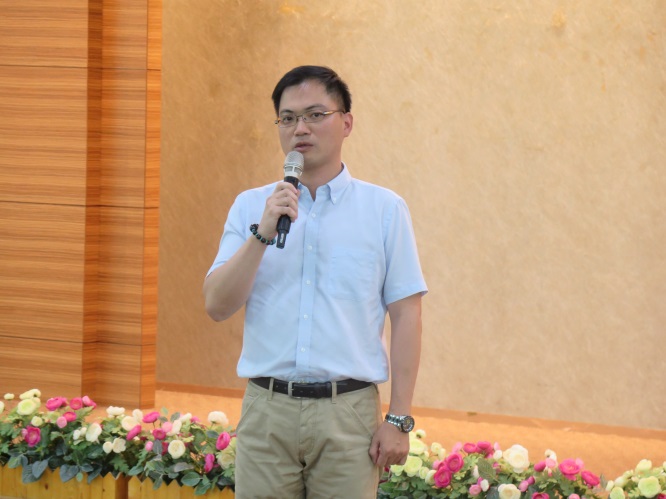 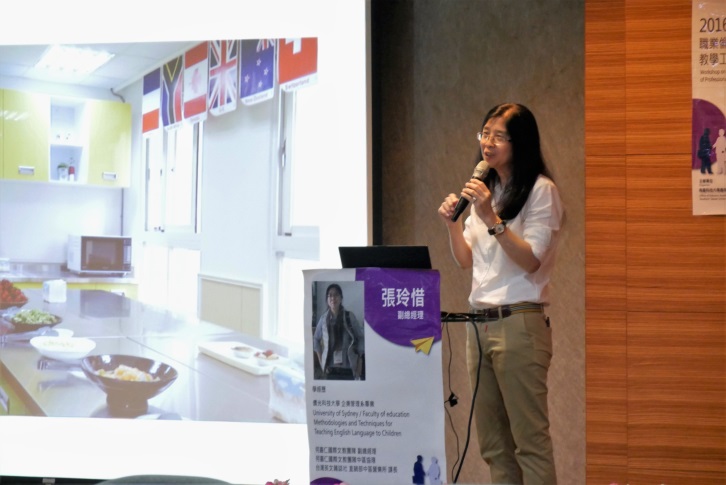 高嘉斌副教授致辭高嘉斌副教授致辭張玲惜副總經理演講實況張玲惜副總經理演講實況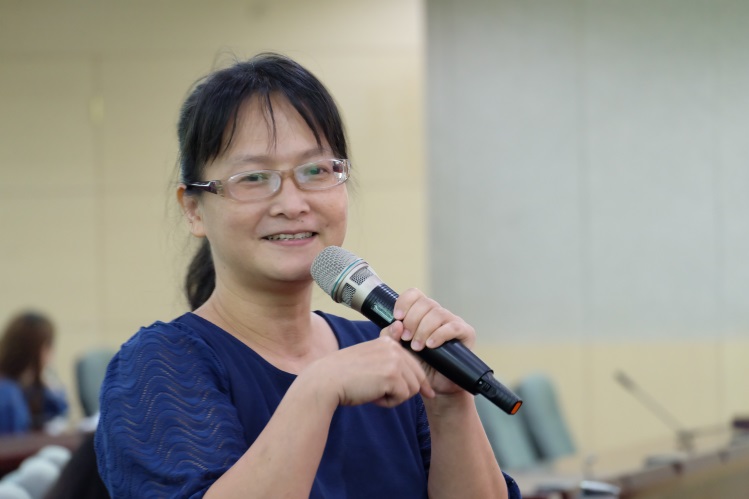 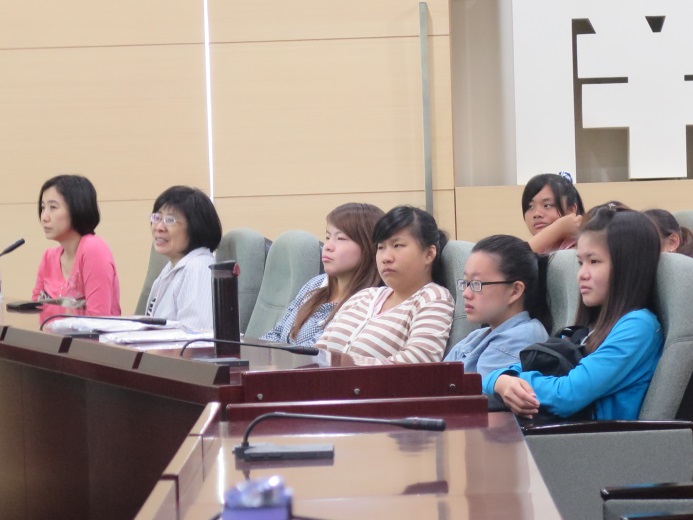 種子教師卓美芳助理教授發問種子教師卓美芳助理教授發問學生認真聽講學生認真聽講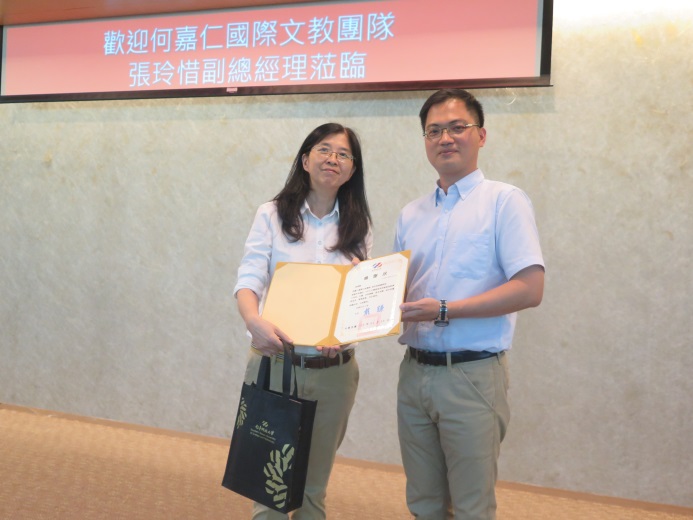 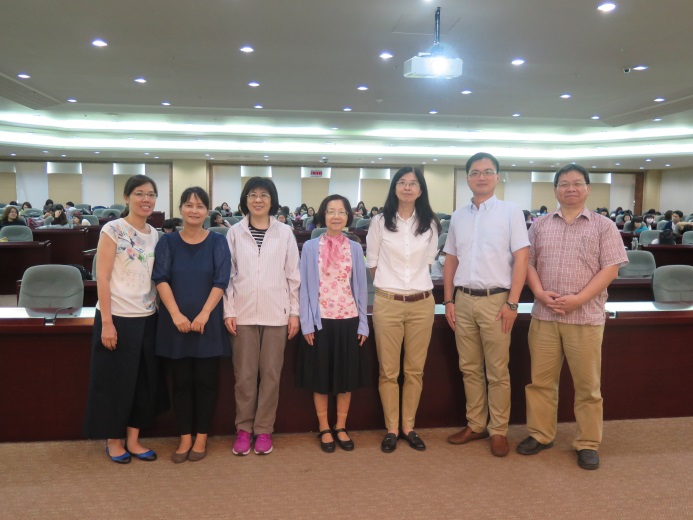 頒發感謝狀頒發感謝狀社群成員與張副總合影社群成員與張副總合影